Содержание1. Постановление администрации муниципального района Сергиевский Самарской области №883 от «16» августа 2022 года «О внесении изменений и дополнений в постановление администрации муниципального района Сергиевский Самарской области от 29.05.2020г. № 614 «Об утверждении перечня имущества муниципального района Сергиевский Самарской области, используемого в целях предоставления его во владение и (или) в пользование на долгосрочной основе (в том числе по льготным ставкам арендной платы) социально ориентированным некоммерческим организациям»»…………………………………………………………………………………………………………………………..…32. Постановление администрации муниципального района Сергиевский Самарской области №884 от «16» августа 2022 года «О внесении изменений в  приложение №1 к постановлению администрации муниципального района Сергиевский № 1370 от 11.12.2020г. «Об утверждении муниципальной программы «Совершенствование муниципального управления и повышение инвестиционной привлекательности муниципального района Сергиевский на 2021-2023 годы»»………………………………………………………………………………………………...33. УВЕДОМЛЕНИЕ о размещении на официальном сайте администрации проекта актуализированной схемы теплоснабжения сельского поселения Сергиевск муниципального района Сергиевский Самарской области на 2022 – 2033  годы………………………………………………....34. УВЕДОМЛЕНИЕ о размещении на официальном сайте администрации проекта актуализированной схемы теплоснабжения сельского поселения Серноводск муниципального района Сергиевский Самарской области на 2022-2033 годы.…………………………………………………45. УВЕДОМЛЕНИЕ о размещении на официальном сайте администрации проекта актуализированной схемы теплоснабжения сельского поселения Сургут муниципального района Сергиевский Самарской области на период с 2022 до 2033 года…………………………………………..46. Извещение о предоставлении земельного участка.………………………………………………………………………………………………….47. Постановление администрации муниципального района Сергиевский Самарской области №891 от «18» августа 2022 года «Об установлении публичного сервитута публичному акционерному обществу «Россети Волга» в целях размещения объектов электросетевого хозяйства,  необходимых для подключения (технологического присоединения) к сетям инженерно-технического обеспечения: «ЛЭП-0,4 кВ от существующей опоры ЛЭП-0,4 кВ №203/1 фидера №2, КТП ЧРН-107/100 до границ участка заявителя в Сергиевском районе Самарской области с организацией коммерческого учета электроэнергии (с. Большая Чесноковка) (Чернозубцев О.А.)»»…………………………………………..…...48. Постановление администрации муниципального района Сергиевский Самарской области №898 от «19» августа 2022 года «О внесении изменений в Приложение №1 к постановлению администрации муниципального района Сергиевский №1526 от 30.12.2020 года «Об утверждении муниципальной программы «Дети муниципального района Сергиевский на 2021 – 2025 годы»»…………………………………………………….…59. Постановление администрации муниципального района Сергиевский Самарской области №899 от «19» августа 2022 года «О внесении изменений в приложение №1 к постановлению администрации муниципального района Сергиевский №1349 от 16.11.2018г «Об утверждении муниципальной программы «Обеспечение исполнения государственных полномочий органами местного самоуправления в сфере опеки и попечительства на территории муниципального района Сергиевский на 2019-2023 годы»»…………………………………………………….……….710. Решение собрания представителей муниципального района Сергиевский Самарской области №56 от «19» августа 2022 года «Об утверждении Порядка поощрения муниципальной управленческой команды муниципального района Сергиевский Самарской области»…………811. Постановление администрации муниципального района Сергиевский Самарской области №890 от «18» августа 2022 года «Об основных направлениях бюджетной и налоговой политики муниципального района Сергиевский Самарской области на 2023-2025 годы»…………………...812. Сообщение о внесении изменений в границы публичного сервитута……………………………………………………………………………913. Постановление главы городского поселения Суходол муниципального района Сергиевский Самарской области №9/2 от «19» августа 2022 года «Об утверждении состава делегатов для представительства на конференции  граждан по вопросу участия в государственной программе «Поддержка инициатив населения муниципальных образований в Самарской области на 2017 – 2025 г.г.»………………………………………...21Администрациямуниципального района СергиевскийСамарской областиПОСТАНОВЛЕНИЕ«16» августа 2022г.                                                                                                                                                                                                    №883О внесении изменений и дополнений в постановление администрации муниципального района Сергиевский Самарской области от 29.05.2020г. № 614 «Об утверждении перечня имущества муниципального района Сергиевский Самарской области, используемого в целях предоставления его во владение и (или) в пользование на долгосрочной основе (в том числе по льготным ставкам арендной платы) социально ориентированным некоммерческим организациям»В соответствии с Федеральным законом от 06.10.2003 № 131-ФЗ «Об общих принципах организации местного самоуправления в Российской Федерации», Федеральным законом от 12.01.1996 № 7-ФЗ «О некоммерческих организациях», Уставом муниципального района Сергиевский Самарской области, постановлением администрации муниципального района Сергиевский от 12.05.2020 № 524 «О порядке формирования, ведения, обязательного опубликования перечня имущества муниципального района Сергиевский Самарской области, используемого в целях предоставления его во владение и (или) в пользование на долгосрочной основе (в том числе по льготным ставкам арендной платы) социально ориентированным некоммерческим организациям, а также порядке и условиях предоставления во владение и (или) пользование на долгосрочной основе (в том числе по льготным ставкам арендной платы) включенного в указанный перечень имущества муниципального района Сергиевский Самарской области социально ориентированным некоммерческим организациям», Администрация муниципального района СергиевскийПОСТАНОВЛЯЕТ:1. Внести в постановление администрации муниципального района Сергиевский Самарской области от 29.05.2020 года № 614 «Об утверждении перечня имущества муниципального района Сергиевский Самарской области, используемого в целях предоставления его во владение и (или) в пользование на долгосрочной основе (в том числе по льготным ставкам арендной платы) социально ориентированным некоммерческим организациям» (далее – постановление) следующие  изменения и дополнения:1.1. Приложения №№ 1,2,3,4 постановления изложить в редакции согласно приложениям №№ 1,2,3,4 к настоящему постановлению. 2. Опубликовать настоящее постановление  в газете «Сергиевский вестник», а также разместить в информационно-телекоммуникационной сети Интернет на сайте Администрации муниципального района Сергиевский Самарской области.3. Настоящее постановление вступает в силу со дня его официального опубликования.4. Контроль за выполнением настоящего постановления возложить на руководителя Комитета по управлению муниципальным имуществом  муниципального района Сергиевский Самарской области Абрамову Н.А..	Глава муниципального района СергиевскийА. И. ЕкамасовПриложение №1к постановлению администрации муниципального района Сергиевский«16» августа 2022 г. №883Перечень имущества муниципального района Сергиевский Самарской области, используемого в целях предоставления его во владение и (или) в пользование на долгосрочной основе (в том числе по льготным ставкам арендной платы) социально ориентированным некоммерческим организациямПриложение № 2к постановлению администрации муниципального района Сергиевский«16» августа 2022 г. №883Перечень имущества сельского поселения Кутузовский муниципального района Сергиевский Самарской области, используемого в целях предоставления его во владение и (или) в пользование на долгосрочной основе (в том числе по льготным ставкам арендной платы) социально ориентированным некоммерческим организациямПриложение № 3к постановлению администрации муниципального района Сергиевский«16» августа 2022 г. №883Перечень имущества сельского поселения Сургут муниципального района Сергиевский Самарской области, используемого в целях предоставления его во владение и (или) в пользование на долгосрочной основе (в том числе по льготным ставкам арендной платы) социально ориентированным некоммерческим организациямПриложение № 4к постановлению администрации муниципального района Сергиевский«16» августа 2022 г. №883Перечень имущества сельского поселения Елшанка муниципального района Сергиевский Самарской области, используемого в целях предоставления его во владение и (или) в пользование на долгосрочной основе (в том числе по льготным ставкам арендной платы) социально ориентированным некоммерческим организациямАдминистрациямуниципального района СергиевскийСамарской областиПОСТАНОВЛЕНИЕ«16» августа 2022г.                                                                                                                                                                                                     №884О внесении изменений в приложение №1 к постановлению администрации муниципального района Сергиевский №1370 от 11.12.2020г. «Об утверждении муниципальной программы «Совершенствование муниципального управления и повышение инвестиционной привлекательности муниципального района Сергиевский  на 2021-2023 годы»В соответствии с Бюджетным кодексом Российской Федерации, Федеральным законом Российской Федерации от 06 октября 2003 года №131-ФЗ «Об общих принципах организации местного самоуправления в Российской Федерации», Уставом муниципального района Сергиевский, в целях уточнения объемов финансирования программных мероприятий, администрация муниципального района СергиевскийПОСТАНОВЛЯЕТ:1. Внести в приложение №1 к постановлению администрации муниципального района Сергиевский №1370 от 11.12.2020г. «Об утверждении муниципальной программы «Совершенствование муниципального управления и повышение инвестиционной привлекательности муниципального района Сергиевский  на 2021-2023 годы» (далее-Программа) изменения следующего содержания:1.1.   В паспорте Программы позицию «Источниками финансирования программы является бюджет муниципального района Сергиевский и иные источники», изложить в следующей редакции: «Общий объем финансирования программы составляет – 571 449,13068 тыс. рублей.         1.2. Раздел 5 Программы «Объемы и источники финансирования муниципальной программы» изложить в следующей редакции:«Финансирование муниципальной программы осуществляется за счет средств федерального, областного бюджетов, бюджета  муниципального района Сергиевский Самарской области, внебюджетных источников.Общий объем финансирования муниципальной программы на 2021-2023 годы составляет 571 449,13068тыс. рублей:1.3. Приложение №1 к постановлению администрации муниципального района Сергиевский №1370 от 11.12.2020г. «Об утверждении муниципальной программы «Совершенствование муниципального управления и повышение инвестиционной привлекательности муниципального района Сергиевский  на 2021-2023 годы» изложить в редакции приложение № 1 к настоящему постановлению.2. Опубликовать настоящее постановление в газете «Сергиевский вестник».3. Настоящее постановление вступает в силу со дня его официального опубликования.4. Контроль за выполнением настоящего постановления возложить на начальника отдела бухгалтерии Администрации муниципального района Сергиевский  Байтуганову Н.И.Глава муниципального района Сергиевский                                 А.И. ЕкамасовУВЕДОМЛЕНИЕо размещении на официальном сайте администрации проекта актуализированной схемы теплоснабжения сельского поселения Сергиевск муниципального района Сергиевский Самарской области на 2022 – 2033  годы.Администрация сельского поселения Сергиевск муниципального района Сергиевский Самарской области уведомляет о размещении на официальном сайте администрации проекта актуализированной схемы теплоснабжения сельского поселения Сергиевск муниципального района Сергиевский Самарской области на 2022 – 2033  годы в соответствии с Федеральным законом от 06.10.2003 г. №131-ФЗ «Об общих принципах организации местного самоуправления в Российской Федерации», Федеральным законом от 27.07.2010 г. №190-ФЗ «О теплоснабжении», постановлением Правительства Российской Федерации от 22.02.2012 г. №154 «О требованиях к схемам теплоснабжения, порядку их разработки и утверждения».Проект актуализированной схемы теплоснабжения сельского поселения Сергиевск муниципального района Сергиевский на 2022 – 2033  годы размещен на официальном сайте: http://www.sergievsk.ru во вкладке Градостроительство – ЖКХ и комфортная городская среда. Сбор замечаний и предложений от организаций осуществляющих теплоснабжение и иных  лиц по проекту актуализации схемы теплоснабжения принимаются с 19.08.2022г. до 13.09.2022г. по адресу: Самарская область, Сергиевский район, с. Сергиевск ул. Г.Михайловского, д.27, кабинет №1, с 08-00 до 17-00 в рабочие дни и по электронной почте: adm_s_p_sergievsk@mail.ru.Телефон (факс): 8 (84655) 22878 ;Ответственное лицо – Арчибасов М.М.УВЕДОМЛЕНИЕо размещении на официальном сайте администрации проекта актуализированной схемы теплоснабжения сельского поселения Серноводск муниципального района Сергиевский Самарской области на 2022-2033 годы.Администрация сельского поселения Серноводск муниципального района Сергиевский Самарской области уведомляет о размещении на официальном сайте администрации проекта актуализированной схемы теплоснабжения сельского поселения Серноводск муниципального района Сергиевский Самарской области на 2022-2033годы  в соответствии с Федеральным законом от 06.10.2003 г. №131-ФЗ «Об общих принципах организации местного самоуправления в Российской Федерации», Федеральным законом от 27.07.2010 г. №190-ФЗ «О теплоснабжении», постановлением Правительства Российской Федерации от 22.02.2012 г. №154 «О требованиях к схемам теплоснабжения, порядку их разработки и утверждения».Проект актуализированной схемы теплоснабжения сельского поселения Серноводск муниципального района Сергиевский на 2022-2033 годы размещен на официальном сайте: http://www.sergievsk.ru во вкладке:  Серноводск - Градостроительство - ЖКХ и комфортная городская среда.Сбор замечаний и предложений от организаций осуществляющих теплоснабжение и иных  лиц по проекту актуализации схемы теплоснабжения принимаются с 19.08.2022г. до 13.09.2022г. по адресу: Самарская область, Сергиевский район, п.Серноводск, ул. Советская, 61, кабинет № 3, с 08-00 до 17-00 в рабочие дни и по электронной почте: asp_sernovodsk@mail.ru, Телефон (факс): 8 (84655) 31193Ответственное лицо – Краснова О.И.УВЕДОМЛЕНИЕо размещении на официальном сайте администрации проекта актуализированной схемы теплоснабжения сельского поселения Сургут муниципального района Сергиевский Самарской области на период с 2022 до 2033 года.Администрация сельского поселения Сургут муниципального района Сергиевский Самарской области уведомляет о размещении на официальном сайте администрации проекта актуализированной схемы теплоснабжения сельского поселения Сургут  муниципального района Сергиевский Самарской области на период с 2022 до 2033 года  в соответствии с Федеральным законом от 06.10.2003 г. №131-ФЗ «Об общих принципах организации местного самоуправления в Российской Федерации», Федеральным законом от 27.07.2010г. №190-ФЗ «О теплоснабжении», постановлением Правительства Российской Федерации от 22.02.2012 г. №154 «О требованиях к схемам теплоснабжения, порядку их разработки и утверждения».Проект актуализированной схемы теплоснабжения сельского поселения Сургут муниципального района Сергиевский на период с 2022 до 2033 года размещен на официальном сайте: http://www.sergievsk.ru во вкладке Градостроительство – ЖКХ и городская среда  (http://provinc.sergievsk.ru/poseleniya/surgut/dokumentyi_territorialnogo_planirovaniya_i_gradostroitelnogo_zonirovaniya/formirovanie_komfortnoj_gorodskoj_sredyi).Сбор замечаний и предложений от организаций осуществляющих теплоснабжение и иных лиц по проекту актуализации схемы теплоснабжения принимаются с 19.08.2022г. до 13.09.2022г. по адресу: Самарская область, Сергиевский район, п. Сургут, ул. Первомайская, д.12а, с 08-00 до 17-00 в рабочие дни и по электронной почте: syrgyt@sergievsk.ru. Телефон (факс): 8 (84655) 8 (84655) 2-54-20, 2-60-96;Ответственное лицо – Царенко Арина Викторовна.Извещение о предоставлении земельного участка.Администрация муниципального района Сергиевский Самарской области информирует о возможном предоставлении в аренду земельного участка категории земель – земли населенных пунктов с разрешенным использованием – для ведения личного подсобного хозяйства.Граждане или крестьянские (фермерские) хозяйства, заинтересованные в предоставлении земельного участка в течение тридцати дней со дня размещения настоящего извещения вправе подать заявления о намерении участвовать в аукционе на право заключения договора аренды такого земельного участка.Адрес и способ подачи заявлений о намерении участвовать в аукционе: лично по адресу: 446540, Самарская область, Сергиевский район, с. Сергиевск, ул. Ленина, д. 22, либо посредством почтовой связи на бумажном носителе по адресу: 446540, Самарская область, Сергиевский район, с. Сергиевск, ул. Ленина, д. 22. 19.09.2022 г. прием заявлений завершается.Адрес земельного участка: Российская Федерация, Самарская область, р-н Сергиевский, п. Сургут, ул. Сургутская, д. 90, кв. 1, кадастровый номер - 63:31:1101002:139, площадь земельного участка – 1147 кв.м.Адрес и время приема граждан для ознакомления со схемой расположения земельного участка: Самарская область, Сергиевский район, с. Сергиевск, ул. Ленина, д. 15А, кабинет №8 (здание МФЦ), с 13.00 до 16.00 в рабочие дниАдминистрациямуниципального района СергиевскийСамарской областиПОСТАНОВЛЕНИЕ«18» августа 2022 г.                                                                                                                                                                                                    №891Об установлении публичного сервитута публичному акционерному обществу «Россети Волга» в целях размещения объектов электросетевого хозяйства,  необходимых для подключения (технологического присоединения) к сетям инженерно-технического обеспечения: «ЛЭП-0,4 кВ от существующей опоры ЛЭП-0,4 кВ №203/1 фидера №2, КТП ЧРН-107/100 до границ участка заявителя в Сергиевском районе Самарской области с организацией коммерческого учета электроэнергии (с. Большая Чесноковка) (Чернозубцев О.А.)»В соответствии со статьями 39.37, 39.39, 39.43 Земельного кодекса Российской Федерации №136-ФЗ от 25.10.2001г. и на основании ходатайства публичного акционерного общества «Россети Волга» № МР6/121.02/101/3117 от 14.07.2022г. (вх.№5246 от 14.07.2022г.), Администрация муниципального района СергиевскийПОСТАНОВЛЯЕТ:1. Установить в интересах публичного акционерного общества «Россети Волга» (далее – ПАО «Россети Волга»), юридический адрес: 410031, Саратовская область, г. Саратов, ул. Первомайская, 42/44,  ОГРН 1076450006280, ИНН 6450925977, публичный сервитут в отношении земельных участков и (или) земель, расположенных на территории сельского поселения Елшанка муниципального района Сергиевский, с целью размещения объектов электросетевого хозяйства, необходимых для подключения (технического присоединения) к сетям инженерно-технического обеспечения: «ЛЭП-0,4 кВ от существующей опоры ЛЭП-0,4 кВ №203/1 фидера №2, КТП ЧРН-107/100 до границ участка заявителя в Сергиевском районе Самарской области с организацией коммерческого учета электроэнергии (с. Большая Чесноковка) (Чернозубцев О.А.)».2. Утвердить границы публичного сервитута площадью 1006,0+/-55,5 кв.м. согласно прилагаемому к настоящему постановлению графическому описанию местоположения границ публичного сервитута и перечню координат характерных точек этих границ.Публичный сервитут устанавливается в отношении земель, расположенных в кадастровом квартале №63:31:1305003 по адресу: Самарская область, Сергиевский район, сельское поселение Елшанка, с. Большая Чесноковка, а также части земельного участка с кадастровым номером 63:31:1305002:68, категория земель – земли населенных пунктов, вид разрешенного использования – под зданием зерносклада на 1000т, расположенного по адресу: Самарская область, муниципальный район Сергиевский, с. Большая Чесноковка, в 100 м справа от км 41+400 автодороги Сергиевск – Чекалино - Большая Чесноковка - Русская Селитьба (приложение №1 к настоящему Постановлению).3. Установить срок действия публичного сервитута – 49 лет.4. Обоснованием необходимости установления публичного сервитута является договор об осуществлении технологического присоединения к электрическим сетям от 06.10.2021г. №2150-006287, заключенный между ПАО «Россети Волга» и Чернозубцевым О.А.5. Порядок установления зон с особыми условиями использования территорий и содержание ограничений прав на земельные участки в границах таких зон определяется в соответствии с требованиями Земельного кодекса Российской Федерации №136-ФЗ от 25.10.2001г., Правилами установления охранных зон объектов электросетевого хозяйства и особых условий использования земельных участков, расположенных в границах таких зон, утвержденными постановлением Правительства Российской Федерации от 24.02.2009г. № 160.6. Утвердить границы публичного сервитута в соответствии со схемой расположения границ публичного сервитута на кадастровом плане территории согласно приложению №2 к настоящему Постановлению.7. Порядок расчета и внесения платы за публичный сервитут определяется в соответствии со статьей 39.46 Земельного кодекса Российской Федерации №136-ФЗ от 25.10.2001г.8.  Обладатель публичного сервитута обязан привести земельные участки в состояние, пригодное для их использования в соответствии с видом разрешенного использования, в срок не позднее, чем три месяца после завершения строительства объекта, для размещения которого был установлен публичный сервитут (пункт 8 статьи 39.50 Земельного кодекса Российской Федерации).9.  В течение 5 рабочих дней со дня принятия настоящего постановления Комитету по управлению муниципальным имуществом муниципального района Сергиевский:9.1. Разместить настоящее постановление на официальном сайте администрации муниципального района Сергиевский в информационно-телекоммуникационной сети "Интернет";9.2. Опубликовать настоящее постановление в газете «Сергиевский Вестник»;9.3. Направить копию настоящего постановления с приложениями в Управление Федеральной службы государственной регистрации, кадастра и картографии по  Самарской области; 9.4. Направить обладателю публичного сервитута копию настоящего постановления, сведения о лицах, являющихся правообладателями земельных участков, сведения о лицах, подавших заявления об учете их прав (обременений прав) на земельные участки.10. Контроль за выполнением настоящего постановления возложить на руководителя Комитета по управлению муниципальным имуществом муниципального района Сергиевский Абрамову Н.А.Глава муниципального района Сергиевский                                                                                   А.И. ЕкамасовПриложение №1к Постановлению Администрациимуниципального района Сергиевский№891 от «18» августа 2022г.Перечень земель и земельных участков, в отношении которых устанавливается публичный сервитут для размещения объектов электросетевого хозяйства, необходимых для подключения (технического присоединения) к сетям инженерно-технического обеспечения: «ЛЭП-0,4 кВ от существующей опоры ЛЭП-0,4 кВ №203/1 фидера №2, КТП ЧРН-107/100 до границ участка заявителя в Сергиевском районе Самарской области с организацией коммерческого учета электроэнергии (с. Большая Чесноковка) (Чернозубцев О.А.)»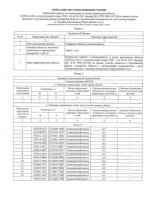 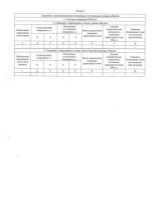 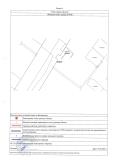 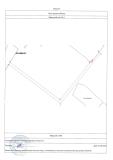 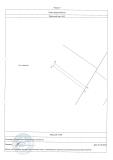 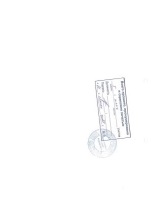 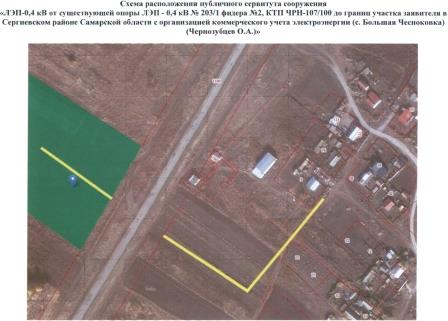 Администрациямуниципального районаСергиевскийСамарской областиПОСТАНОВЛЕНИЕ«19» августа 2022г.                                                                                                                                                                                                     №898О внесении изменений в Приложение №1 к постановлению администрации муниципального района Сергиевский №1526 от 30.12.2020 года «Об утверждении муниципальной программы «Дети муниципального района Сергиевский на 2021 – 2025 годы»В соответствии с Федеральным законом от 06.10.2003 г. №131-ФЗ «Об общих принципах организации местного самоуправления в Российской Федерации», руководствуясь Уставом муниципального района Сергиевский, в целях уточнения порядка и объемов финансирования, администрация муниципального района СергиевскийПОСТАНОВЛЯЕТ: 1. Внести в Приложение №1 к постановлению администрации муниципального района Сергиевский №1526 от 30.12.2020 года «Об утверждении муниципальной программы «Дети муниципального района Сергиевский на 2021 – 2025 годы» (далее - Программа) изменения следующего содержания:1.1. В паспорте Программы «Объемы бюджетных ассигнований муниципальной программы» изложить в следующей редакции: «Общий объем финансирования Программы составит 15162,62749 тыс.рублей, в том числе:2021 год      –  3448,40154 тыс.рублей, из них 793,30154 тыс.рублей местный 2022 год      –  4211,64995 тыс.рублей, из них 520,93195 тыс.рублей местный бюджет,  3690,71800 тыс.рублей областной бюджет;                                                                                                               2023 год      –  3751,28800 тыс.рублей, из них 120,00000 тыс.рублей местный бюджет,  3631,28800 тыс.рублей областной бюджет;                                                                                                             2024 год      –  3751,28800 тыс.рублей, из них 120,00000 тыс.рублей местный бюджет,  3631,28800 тыс.рублей областной бюджет;                                                                                      2025 год      –  0,00000 тыс.рублей.»1.2. Абзац 3 раздела 5 Программы изложить в следующей редакции: «Общий объем финансирования Программы за счет средств бюджета муниципального района Сергиевский составляет  15162,62749 тыс.рублей, в том числе:2021 год      –  3448,40154 тыс.рублей, из них 793,30154 тыс.рублей местный 2022 год      –  4211,64995 тыс.рублей, из них 520,93195 тыс.рублей местный бюджет,  3690,71800 тыс.рублей областной бюджет;                                                                                                               2023 год      –  3751,28800 тыс.рублей, из них 120,00000 тыс.рублей местный бюджет,  3631,28800 тыс.рублей областной бюджет;                                                                                                             2024 год      –  3751,28800 тыс.рублей, из них 120,00000 тыс.рублей местный бюджет,  3631,28800 тыс.рублей областной бюджет;                                                                                      1.3. Приложения №№ 2, 3 к Программе «Дети муниципального района Сергиевский на 2021 – 2025 годы» изложить в редакции согласно Приложениям №№ 1, 2 к настоящему постановлению.2. Опубликовать настоящее постановление в газете «Сергиевский вестник».3. Настоящее постановление вступает в силу со дня его официального опубликования.4. Контроль за выполнением настоящего постановления возложить на заместителя Главы муниципального района Сергиевский Зеленину С.Н.Глава муниципального района Сергиевский                                                           А.И. ЕкамасовПриложение №1к постановлению администрациимуниципального района Сергиевскийот «19» августа 2022 г. №898Перечень мероприятий муниципальной программы "Дети муниципального района Сергиевский на 2021-2025 годы"Приложение N 2                                                                       к постановлению администрации муниципального района Сергиевскийот «19» августа 2022 г. №898Объемы финансирования из областного, местного бюджетов мероприятий муниципальной программы «Дети муниципального района Сергиевский на 2021-2025 годы» в разрезе исполнителей(*) Общий объем финансового обеспечения Программы, а также объем бюджетных ассигнований местного бюджета будут уточнены после утверждения Решения о бюджете на очередной финансовый год и плановый период.  Администрациямуниципального района СергиевскийСамарской областиПОСТАНОВЛЕНИЕ «19» августа 2022г.                                                                                                                                                                                                    №899О внесении изменений в приложение №1 к постановлению администрации муниципального района Сергиевский №1349 от 16.11.2018г «Об утверждении муниципальной программы «Обеспечение исполнения государственных полномочий органами местного самоуправления в сфере опеки и попечительства на территории муниципального района Сергиевский на 2019-2023 годы»В соответствии с Федеральным законом от 06.10.2003 г. №131-ФЗ «Об общих принципах организации местного самоуправления в Российской Федерации», Уставом муниципального района Сергиевский, в целях уточнения объемов финансирования в 2022 году, администрация муниципального района СергиевскийПОСТАНОВЛЯЕТ: 1. Внести в Приложение №1 к постановлению администрации муниципального района Сергиевский №1349 от 16.11.2018 «Об утверждении муниципальной программы «Обеспечение исполнения государственных полномочий органами местного самоуправления в сфере опеки и попечительства на территории муниципального района Сергиевский на 2019-2023 годы» (далее - Программа) изменения следующего содержания:1.1. В паспорте Программы «Объемы и источники финансирования программных мероприятий» изложить в следующей редакции: «Реализация Программы осуществляется за счет средств областного, местного бюджетов. Объем финансирования Программы составит  52125,88699 тыс. рублей, в том числе по годам:Объем финансирования за счет средств областного бюджета:                                                            в 2020 году –  9861,29600 тыс.рублей;                                                                                                               в 2021 году –  10394,88400 тыс.рублей;                                                                                                            в 2022 году –  10927,66000 тыс.рублей;                                                                                                                              в 2023 году –  11008,66000 тыс.рублей.Объем финансирования за счет средств местного бюджета:                                                                       в 2020 году –  9,43280 тыс.рублей;                                                                                                               в 2021 году –  8,41100 тыс.рублей;                                                                                                             в 2022 году –  7,47500 тыс.рублей;                                                                                                                              в 2023 году –  0,00 тыс.рублей.».1.2. Абзац 3 раздела 5 Программы изложить в следующей редакции: «Объем финансирования Программы составит  52125,88699 тыс. рублей, в том числе по годам:Объем финансирования за счет средств областного бюджета:                                                            в 2020 году –  9861,29600 тыс.рублей;                                                                                                               в 2021 году –  10394,88400 тыс.рублей;                                                                                                             в 2022 году –  10927,66000 тыс.рублей;                                                                                                                              в 2023 году –  11008,66000 тыс.рублей.Объем финансирования за счет средств местного бюджета:                                                                       в 2020 году –  9,43280 тыс.рублей;                                                                                                               в 2021 году –  8,41100 тыс.рублей;                                                                                                             в 2022 году –  7,47500 тыс.рублей;                                                                                                                              в 2023 году –  0,00 тыс.рублей.».1.3. Приложение №1 к Программе изложить в редакции согласно Приложению №1 к настоящему постановлению.2. Опубликовать настоящее постановление в газете «Сергиевский вестник».3. Настоящее постановление вступает в силу с момента его официального опубликования.4. Контроль за выполнением настоящего постановления возложить на заместителя Главы муниципального района Сергиевский Зеленину С.Н.Глава муниципального района Сергиевский                                                            А.И.ЕкамасовПриложение N 1к постановлению администрации                                                                                                                                                                                                                                                         муниципального района Сергиевский                          от «19» августа 2022 №899Мероприятия по реализации муниципальной программы «Обеспечение исполнения государственных полномочий органами местного самоуправления в сфере опеки и попечительства на территории муниципального района Сергиевский на 2019-2023 годы»(*) Общий объем финансового обеспечения Программы, а также объем бюджетных ассигнований местного бюджета будут уточнены после утверждения Решения о бюджете на очередной финансовый год и плановый период.СОБРАНИЕ   ПРЕДСТАВИТЕЛЕЙМУНИЦИПАЛЬНОГОРАЙОНА СЕРГИЕВСКИЙСАМАРСКОЙ ОБЛАСТИРЕШЕНИЕ«19»  августа 2022г.                                                                                                                                                                                                      №56«Об утверждении Порядка поощрения муниципальной управленческой команды муниципального района Сергиевский Самарской области»В соответствии с Федеральным законом Российской Федерации от 06.10.2003г.№ 131-ФЗ «Об общих принципах организации местного самоуправления в Российской Федерации»,  Постановлением  Правительства Самарской области от 27.07.2022г. № 589 «О порядке поощрения в 2022 году региональной и муниципальных управленческих команд Самарской области», Постановлением  Правительства Самарской области от 11.08.2022г. № 655 «О предоставлении в 2022 году межбюджетных трансфертов из областного бюджета местным бюджетам в целях поощрения муниципальных управленческих команд», Собрание Представителей муниципального района СергиевскийРЕШИЛО:1.Установить, что к расходным обязательствам муниципального района Сергиевский Самарской области относится поощрение в 2022 году муниципальной управленческой команды за достижение в отчетном периоде (2021 году) значений (уровней) показателей для оценки эффективности деятельности высших должностных лиц субъектов Российской Федерации и деятельности органов исполнительной власти субъектов Российской Федерации, установленных федеральными нормативными правовыми актами (далее - показатели эффективности деятельности).2.Под муниципальной управленческой командой понимается группа должностных лиц, замещающих муниципальные должности, должности муниципальной службы, работников органов местного самоуправления, не являющихся муниципальными служащими, деятельность которых в соответствии с Распоряжением  Администрации муниципального района Сергиевский Самарской области, способствовала достижению Самарской областью значений (уровней) показателей эффективности деятельности.3.Перечень главных распорядителей средств местного бюджета, а также объемы доводимых до них бюджетных средств  в целях поощрения муниципальной управленческой команды утверждаются Распоряжением Администрации муниципального района Сергиевский Самарской области.4. Поощрение лиц, замещающих муниципальные должности,должности муниципальной службы, работников органов местного самоуправления, не являющихся муниципальными служащими, осуществляется в форме выплаты премии за выполнение особо важных и сложных заданий в установленном порядке. 5. Установить, что возникающие в результате принятия настоящего Решения расходные обязательства муниципального района Сергиевский Самарской области исполняются за счет средств местного бюджета, формируемых за счет поступающих в соответствии с действующим законодательством в местный бюджет иных дотаций из бюджета Самарской области, в пределах общего объема бюджетных ассигнований, предусматриваемого главным распорядителям средств местного бюджета в установленном порядке.6. Признать утратившим силу Решение Собрания Представителей муниципального района Сергиевский от 25.08.2021г. №41 «Об утверждении порядка поощрения муниципальной управленческой команды муниципального района Сергиевский Самарской области».7.  Опубликовать настоящее Решение в газете «Сергиевский вестник».8. Настоящее Решение вступает в силу со дня его официального опубликования.Глава муниципального района Сергиевский                        Самарской области А.И. ЕкамасовЗам. ПредседателяСобрания Представителеймуниципального района Сергиевский                                      В.И. КарягинАдминистрациямуниципального района СергиевскийСамарской областиПОСТАНОВЛЕНИЕ«18» августа 2022г.                                                                                                                                                                                                     №890Об основных направлениях бюджетной и налоговой политики муниципального района Сергиевский Самарской области на 2023-2025 годыВ соответствии со статьей 172 Бюджетного кодекса Российской Федерации, Уставом муниципального района Сергиевский, Положением  о бюджетном устройстве и бюджетном процессе в муниципальном районе Сергиевский, администрация муниципального района СергиевскийПОСТАНОВЛЕТ:1.Утвердить основные направления бюджетной и налоговой политики муниципального района Сергиевский на 2023 год и плановый период 2024 и  2025 годов (приложение № 1).2.Опубликовать настоящее постановление на официальном сайте администрации муниципального района Сергиевский.  3.Контроль за исполнением настоящего постановления возложить на заместителя Главы муниципального района Сергиевский Чернова А.Е.Глава муниципального района СергиевскийА. И. ЕкамасовПриложение № 1к постановлению администрациимуниципального района Сергиевскийот «18» августа 2022г №890Основные направления бюджетной и налоговой политики муниципального района Сергиевский на 2023 год и плановый период 2024 и  2025 годовОсновные направления бюджетной политики на 2023 год и на плановый период 2024 и 2025 годов разработаны в целях составления проекта  бюджета муниципального района Сергиевский на 2023 год и на плановый период 2024 и 2025 годов с учетом итогов реализации бюджетной и налоговой политики на 2022 год, стратегических целей, обозначенных в указе  Президента Российской Федерации от 7 мая 2018 года №204 «О национальных целях и стратегических задачах развития Российской Федерации на период до 2024 года» в условиях негативного влияния на развитие региона последствий санкционного давления на Российскую Федерацию со стороны недружественных стран.І.  Основные итоги бюджетной и налоговой политики в 2021 году и истекшем периоде 2022 годаВ 2021 – 2022 годах основной акцент социально-экономической развития муниципального района Сергиевский сделан на наращивание темпов устойчивого экономического роста, реализацию мер, направленных на повышение инвестиционной привлекательности  муниципального района Сергиевский.Основными итогами реализации бюджетной и налоговой политики являются:повышение сбалансированности и устойчивости бюджета муниципального района;вовлечение в хозяйственный оборот неиспользуемых объектов недвижимости и земельных участков, осуществление муниципального земельного контроля и контроля за использованием муниципального имущества. (В рамках мероприятий муниципального земельного контроля за истекший период 2021 года выявлено 3 земельных участка, подлежащих снятию с кадастрового учета, выдано 262 предписания по устранению нарушений использования земельных участков, 52 пользователям земельных участков направлены требования об уплате суммы неосновательного обогащения). В результате проведенных мероприятий бюджет муниципального района Сергиевский пополнился на 376 тыс. рублей, 47 земельных участков официально оформлены и 9 земельных участков освобождены;проведение мероприятий, направленных на увеличение поступлений налоговых и неналоговых доходов в бюджет муниципального района Сергиевский, проведение претензионной работы с неплательщиками, осуществление мер принудительного взыскания задолженности. По информации Межрайонной ИФНС №14 по Самарской области сумма задолженности по состоянию на 01.01.2022 составила 15 млн. рублей (снижение на 2 млн. рублей по состоянию на 01.01.2021). Однако за истекший период 2022 года происходит рост данного показателя 1,8 раз в сравнении с уровнем начала года, что объясняется тяжелой экономической ситуацией вследствие пандемии новой коронавирусной инфекции, усилением санкционного давления и как следствие снижение производственной и инвестиционной активности;привлечение в бюджет муниципального района Сергиевский дополнительных межбюджетных трансфертов из вышестоящих бюджетов для софинансирования расходных обязательств муниципального района (за 2021 год сумма межбюджетных трансфертов из вышестоящих бюджетов составила 537 млн. рублей);разработка и утверждение планов мероприятий (дорожных карт) по реализации национальных проектов. За истекший 2021 год муниципальный район Сергиевский принял участие в реализации следующих национальных проектов:федеральный проект «Культура» - модернизация  районного дома культуры с. Сергиевск;федеральный проект «Формирование комфортной городской среды»;федеральный проект «Обеспечение устойчивого сокращения непригодного для проживания жилого фонда»;оптимизация расходной части бюджета и направление на обязательства приоритетного характера. В полном объеме осуществлялось финансирование расходных обязательств, связанных с оплатой труда, предоставлением мер социальной поддержки, иных социальных обязательств, кроме того, в приоритетном порядке реализовывались мероприятия, софинансируемые из вышестоящих бюджетов. Значительный удельный вес в расходной части бюджета в 2021 году занимали расходы на: жилищно-коммунальное хозяйство – 47%; национальную экономику –12%; общегосударственные вопросы – 13%; В целях выполнения Указа Президента РФ от 07.05.2012г. № 597 «О мероприятиях по реализации государственной социальной  политики» обеспечено повышение фонда оплаты труда отдельным категориям работников, в результате чего средняя заработная плата работников учреждений культуры составила 33 тыс. рублей, педагогических работников дополнительного образования детей – 38 тыс. рублей;проведение мероприятий, направленных на легализацию трудовых отношений на территории муниципального района Сергиевский (за истекший 2021 год на территории муниципального района Сергиевский официально трудоустроены 133 человека);Соблюдая преемственность целей и задач, поставленных в предыдущем периоде, в условиях негативного влияния на экономику санкционных ограничений бюджетная и налоговая политика муниципального района в 2023 – 2025 годах будет строиться на следующих позициях:обеспечение финансовой устойчивости и сбалансированности бюджета;увязка стратегического и бюджетного планирования;принятие действенных мер по экономии бюджетных средств;формирование максимальных остатков средств на счетах местных бюджетов;внедрение действенных и эффективных инструментов, позволяющих повысить эффективность управления муниципальными финансами.ІІ. Основные направления бюджетной и налоговой политики на 2023 - 2025 годы1. Основные цели бюджетной и налоговой политики в области доходов на 2023-2025 гг.В 2023-2025 годах решение задач социально-экономического развития будет осуществляться в условиях преемственности курса бюджетной политики на обеспечение стабильности, сбалансированности и устойчивости бюджетной системы, будет продолжена реализация целей и задач, предусмотренных в предыдущих периодах. В трехлетней перспективе будет продолжена работа по укреплению и развитию налогового потенциала консолидированного бюджета муниципального района за счет наращивания стабильных доходных источников и мобилизации в бюджет имеющихся резервов с учетом изменений, внесенных в налоговый кодекс Российской Федерации, исполнению утвержденного плана мероприятий по увеличению поступлений собственных доходов, совершенствованию долговой политики и сокращению муниципального долга, оптимизации бюджетных расходов и оздоровлению муниципальных финансов. В 2023 году планируется продолжить работу по актуализации базы данных налоговых органов по объектам недвижимости и земельным участкам, что приведет к увеличению поступлений земельного налога, арендной платы и налога на имущество физических лиц, координировать усилия муниципального земельного контроля для максимального учета при проведении мероприятий по увеличению налоговых поступлений. Обеспечение полноты собираемости налогов остается важнейшей задачей в условиях сохраняющейся нестабильности экономической ситуации. Также в рамках работы межведомственной комиссии будет продолжена работа по легализации «теневой» заработной платы, сокращению задолженности по заработной плате и своевременному поступлению налоговых платежей в бюджет муниципального района Сергиевский, в том числе на базе межведомственной комиссии по легализации объектов налогообложения при Межрайонной ИФНС России №14 по Самарской области.Налоговая политика органов местного самоуправления на 2023-2025 годы будет ориентирована на реализацию изменений налогового законодательства и нацелена на увеличение уровня собираемости налоговых доходов и сокращения задолженности в консолидированный бюджет муниципального района Сергиевский.2.  Основные направления бюджетной и налоговой политики в области расходов на 2023-2025 гг.Бюджетная политика муниципального района Сергиевский в области расходов на 2023 - 2025 годы призвана обеспечить сохранение социально ориентированной направленности местного бюджета, усиления его роли в стимулировании роста экономики, повышения качества жизни населения.Одним из приоритетных направлений в области расходов являются:реализация мероприятий, направленных на достижение национальных целей в соответствии с указом Президента Российской Федерации от 7 мая 2018 года;выполнение социальных обязательств;сдерживание роста расходов и повышение их эффективности;привлечение средств из вышестоящих бюджетов на софинансирование расходных обязательств муниципального района Сергиевский.Бюджетная политика в области расходов будет ориентирована на безусловное исполнение всех принятых расходных обязательств, а также реализацию национальных проектов. В настоящее время ведется активная работа по наиболее полному участию муниципального района Сергиевский в национальных проектах, которые направлены на развитие экономической и социальной сфер. В течение 2022года  муниципальный район Сергиевский принимает участие в реализации следующих национальных проектах: «Жилье и городская среда», «Культурная среда». В целях оптимизации расходов местного бюджета продолжится направление средств на оплату бюджетных обязательств  преимущественно при возникновении потребности в кассовых расходах и сдерживании неприоритетных расходов.В 2023-2025 годах будет продолжена реализация потенциала повышения эффективности бюджетных расходов, заложенного в программе по повышению эффективности бюджетных расходов. Основным инструментом повышения эффективности бюджетных расходов и увеличения объема, привлекаемых на территорию муниципального района Сергиевский Самарской области областных и федеральных средств, создающим условия для повышения качества муниципального управления и бюджетного планирования, являются муниципальные программы района и  государственные программы Самарской областиОсновными задачами по повышению эффективности бюджетных расходов являются:повышение эффективности и результативности имеющихся инструментов программно-целевого управления и бюджетирования; создание условий для повышения качества предоставления муниципальных услуг;совершенствование процедур предварительного и последующего контроля в бюджетной сфере.В целях оптимизации расходов бюджета  необходимо выявление резервов и перераспределение  расходов в пользу приоритетных направлений и проектов. Необходимым условием повышения эффективности бюджетных расходов также является обеспечение подотчетности (подконтрольности) и прозрачности бюджетных расходов. В рамках данного направления предполагается:осуществление мониторинга просроченной кредиторской задолженности по средствам местного бюджета, а также муниципальных учреждений муниципального района Сергиевский;обеспечение открытости и прозрачности бюджетных данных, в том числе информационное наполнение единого портала бюджетной системы Российской Федерации, как основного инструмента, обеспечивающего прозрачность и открытость бюджетов бюджетной системы Российской Федерации, а также размещение информации на официальном сайте муниципального района Сергиевский в разделе «Бюджет для граждан».В целях оптимизации расходов местного бюджета и исключения возможности принятия обязательств сверх утвержденных объемов финансового обеспечения продолжится реализация финансовым органом полномочий по контролю в сфере закупок, предусмотренных Федеральным законом от 05.04.2013 №44-ФЗ «О контрактной системе в сфере закупок товаров, работ, услуг для обеспечения государственных и муниципальных нужд». 3. Политика в области муниципального долгаПолитика муниципального района Сергиевский в области муниципального долга в 2023-2025 годах будет направлена на достижение следующих целей:Обеспечение сбалансированности бюджета при проводимой  в последние годы долговой политике района;Обеспечение отсутствия просроченных долговых обязательств;Оптимизация объема муниципального долга;Сохранение объема муниципального долга на экономически безопасном уровне, с учетом всех возможных рисков;Минимизация стоимости обслуживания муниципального долга.4. Межбюджетные отношенияБюджетная политика в сфере межбюджетных отношений в 2023-2025 годах будет сосредоточена на решении следующих задач:обеспечение финансовой стабильности местного бюджета, в том числе путем наращивания собственной доходной базы местного бюджета с целью эффективно и качественно выполнять свои обязательства перед населением;обеспечение эффективности использования межбюджетных трансфертов, предоставленных из федерального и регионального бюджетов с целью увеличения в дальнейшем объема привлекаемых средств;рациональное и целевое освоение полученных субсидий и субвенций на выполнение принятых расходных обязательств;соблюдение критериев отбора муниципальных образований при участии в распределении стимулирующих дотаций из областного бюджета.5. Финансовый контрольОсновными направлениями деятельности в сфере финансового контроля в 2023-2025 годах являются:усиление ответственности структурных подразделений органов местного самоуправления и муниципальных учреждений муниципального района за эффективность  результативность проводимых бюджетных расходов;осуществление финансового контроля за целевым, эффективным и экономным использованием бюджетных средств бюджета муниципального района Сергиевский при казначейском исполнении бюджета;проведение контроля за соблюдением требований действующего законодательства, состоянием и использованием муниципального имущества в форме ревизий и проверок финансово-хозяйственной деятельности учреждений и организаций, финансируемых из бюджета муниципального района Сергиевский.Сообщение о внесении изменений в границы публичного сервитутаВ соответствии со статьей 39.42 Земельного кодекса Российской Федерации Администрацией муниципального района Сергиевский Самарской области рассматривается заявление муниципального казенного учреждения «Управление заказчика-застройщика, архитектуры и градостроительства» муниципального района Сергиевский о внесении изменений в границы установленного на основании Постановления Администрации муниципального района Сергиевский Самарской области №333 от 04.04.2022г. публичного сервитута сроком на 10 лет для целей, предусмотренных пунктом 4 статьи 39.37 Земельного кодекса Российской Федерации, а именно для размещения объекта: «Строительство автомобильных дорог общего пользования по улицам Комсомольская, Гагарина, Рабочая, Пионерская, Школьная, Набережная, Молодежная, Новая, Джамбульская, Зеленая, Южная в п. Светлодольск Сергиевского района» в границах сельского поселения Светлодольск муниципального района Сергиевский Самарской области, в отношении следующих земель:Обоснование необходимости установления публичного сервитута: публичный сервитут устанавливается  в целях размещения  автомобильных дорог общего пользования по улицам Комсомольская, Гагарина, Рабочая, Пионерская, Школьная, Набережная, Молодежная, Новая, Джамбульская, Зеленая, Южная в п. Светлодольск Сергиевского района, необходимых для движения транспортных средств неограниченного круга лица, в соответствии со Схемой территориального планирования муниципального района Сергиевский Самарской области, утвержденной Решением Собрания представителей муниципального района Сергиевский Самарской области от 23.10.2021 № 23, с генеральным планом сельского поселения Светлодольск муниципального района Сергиевский Самарской области  и проектом планировки территории и проектом межевания территории объекта: «Строительство автомобильных дорог общего пользования по улицам Комсомольская, Гагарина, Рабочая, Пионерская, Школьная, Набережная, Молодежная, Новая, Джамбульская, Зеленая, Южная в п. Светлодольск Сергиевского района» в границах сельского поселения Светлодольск муниципального района Сергиевский Самарской области», утвержденным Постановлением Администрации сельского поселения Светлодольск муниципального района Сергиевский №60/1 от 21.10.2021г. Информация об утверждении Схемы территориального планирования муниципального района Сергиевский Самарской области размещена на официальном интернет-сайте Администрации муниципального района Сергиевский Самарской области http://www.sergievsk.ru/gradostroitelstvo/sxema_territorialnogo_planirovaniya.Информация об утверждении Проекта планировки территории и проекта межевания территории объекта «Строительство автомобильных дорог общего пользования по улицам Комсомольская, Гагарина, Рабочая, Пионерская, Школьная. Набережная, Молодежная, Новая, Джамбульская, Зеленая, Южная в п. Светлодольск Сергиевского района» размещена на официальном интернет-сайте Администрации муниципального района Сергиевский Самарской области http://provinc.sergievsk.ru/poseleniya/svetlodolysk/dokumentyi_territorialnogo_planirovaniya_i_gradostroitelnogo_zonirovaniya/proektyi_planirovki_i_mezhevaniya_territorii. С поступившим заявлением о внесении изменений в границы публичного сервитута и прилагаемым к нему новым описанием местоположения границ публичного сервитута заинтересованные лица могут ознакомиться по адресу: Самарская область, Сергиевский район, с. Сергиевск, ул. Ленина, д. 15А, каб.8. (пн. – пт. с 9.00 до 13.00).Заявления об учете прав на земельные участки принимаются в течение 30 дней со дня опубликования сообщения в Администрации муниципального района Сергиевский Самарской области, адрес: 446540, Самарская область, Сергиевский район, с.Сергиевск, ул.Ленина, д.22.Дата окончания приема заявлений – 19.09.2022г.Информация о поступившем заявлении о внесении изменений в границы публичного сервитута размещена на официальном интернет – сайте Администрации муниципального района Сергиевский Самарской области (www.sergievsk.ru).Перечень координат характерных точек земель, планируемых к обременению публичным сервитутом(Система координат: МСК -63)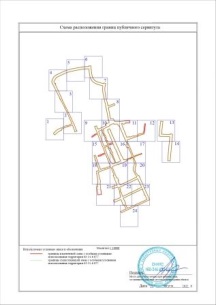 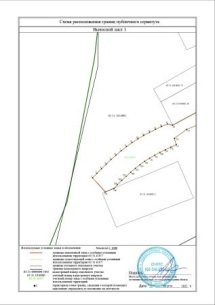 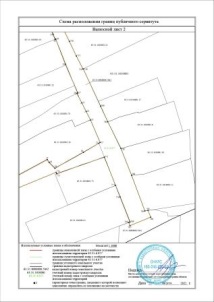 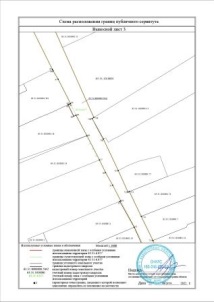 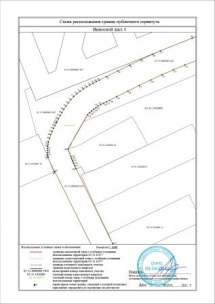 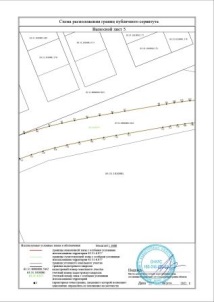 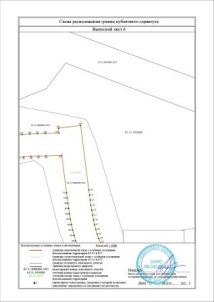 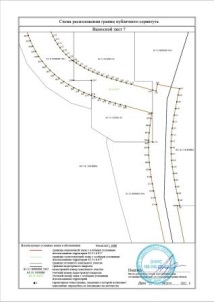 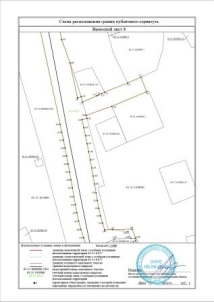 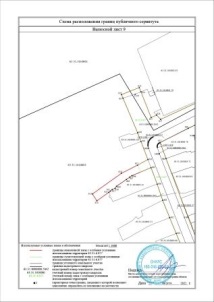 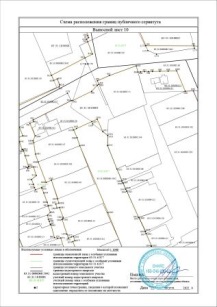 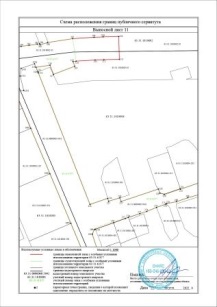 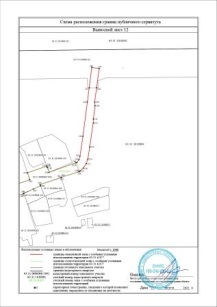 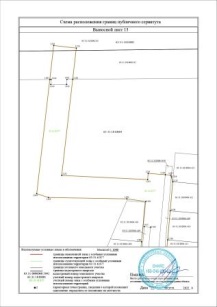 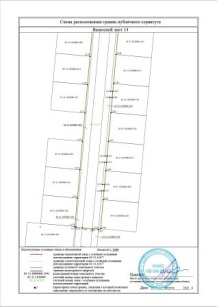 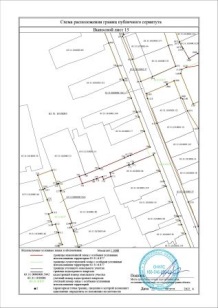 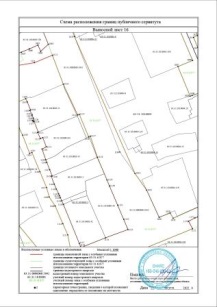 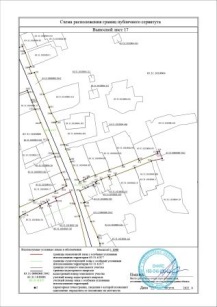 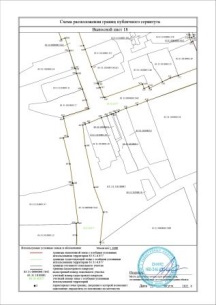 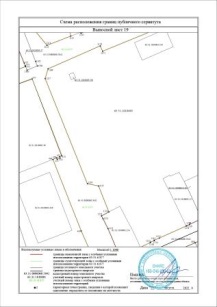 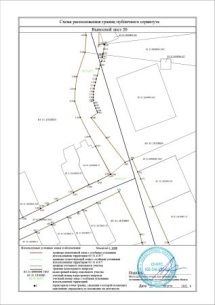 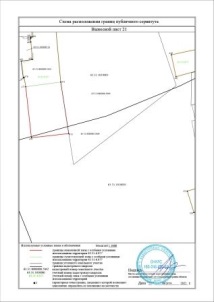 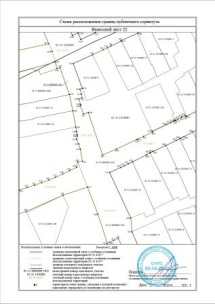 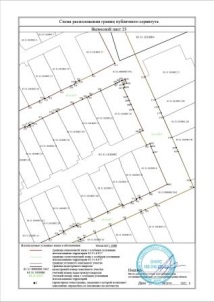 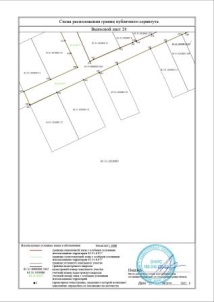 ГЛАВАГОРОДСКОГО ПОСЕЛЕНИЯ СУХОДОЛМУНИЦИПАЛЬНОГО РАЙОНА СЕРГИЕВСКИЙСАМАРСКОЙ ОБЛАСТИПОСТАНОВЛЕНИЕот 19  августа 2022 года                                                                                                                                                                                              №9/2Об утверждении состава делегатов для представительства на конференции  граждан по вопросу участия в государственной программе «Поддержка инициатив населения муниципальных образований в Самарской области на 2017 – 2025 г.г.»  В  соответствии с Федеральным законом Российской Федерации от 6 октября 2003 года № 131 –ФЗ «Об общих принципах организации местного самоуправления в Российской Федерации», Уставом городского поселения Суходол  муниципального района Сергиевский, Решением Собрания Представителей городского поселения Суходол № 11 тот 18.03.2021 года « Об утверждении положения  «О порядке назначения  и проведения собраний (конференций ) граждан  на территории городского поселения Суходол муниципального района Сергиевский Самарской области » Глава городского поселения Суходол муниципального района СергиевскийПОСТАНОВЛЯЮ:1.Утвердить списочный состав делегатов конференции граждан по вопросу участия в государственной программе Самарской области « Поддержка инициатив в населения муниципальных образований в Самарской области » на 2017 – 2025 годы : 1.Ряснянская Екатерина Николаевна 2.Комарова Любовь Евгеньевна3.Никифорова Ирина Александровна4.Малыхина Марина Валерьевна5.Решетников Александр Иванович6.Баранова Оксана Сергеевна7.Шишкина Людмила ВладимировнаГлава городского поселения Суходол  м.р. Сергиевский                                                   И.О. Беседин    № п/пНаименование объектаМестонахождение (адрес) объектаПлощадь, кв.мНазначение объектаПостановление о включении объекта в Перечень, дата, №Нежилое помещение, комната №5, этаж 3Самарская область, Сергиевский район, п.г.т. Суходол, ул. Школьная, д.6845,2Для использования под учебный класс29.05.2020 № 614Нежилое помещение, комнаты №№2,3, этаж 3Самарская область, Сергиевский район, п.г.т. Суходол, ул. Школьная, д.6861,5Для использования под офис№ п/пНаименование объектаМестонахождение (адрес) объектаПлощадь, кв.мНазначение объектаПостановление о включении объекта в Перечень, дата, №1.Нежилое помещение, комната №14, этаж 1Самарская область, Сергиевский район, пос. Кутузовский, ул. Центральная, д.2616,7Для использования под размещение отделения социального обслуживания на дому№ п/пНаименование объектаМестонахождение (адрес) объектаПлощадь, кв.мНазначение объектаПостановление о включении объекта в Перечень, дата, №1.Нежилое помещение, комнаты №№17,18, этаж 2Самарская область, Сергиевский район, пос. Сургут, ул. Первомайская, д.12А25,7Для использования под размещение отделения социального обслуживания на дому№ п/пНаименование объектаМестонахождение (адрес) объектаПлощадь, кв.мНазначение объектаПостановление о включении объекта в Перечень, дата, №1.Нежилое помещение, комната №2, этаж 1Самарская область, Сергиевский район, с. Чекалино, ул. Советская, д.49А5,5Для использования под размещение отделения социального обслуживания на домуИсточники финансированияЕд. измер.Оценка расходов (тыс. руб.)Оценка расходов (тыс. руб.)Оценка расходов (тыс. руб.)Оценка расходов (тыс. руб.)Источники финансированияЕд. измер.2021г.2022г.2023г.Итогофедеральный бюджетт. руб.8 724,73143195,386670,000008920,11810областной бюджетт. руб.34 222,4544033 025,6293432450,4895999 698,57333местный бюджетт. руб.185 378,68423189 263,2757587 367,05823462 009,01821Иные внебюджетные источникит. руб.410,71052410,710520,00000821,42104Всегот. руб.228 736,58058222 895,00228119 817,54782571 449,13068Источники финансированияЕд. измер.Оценка расходов (тыс. руб.)Оценка расходов (тыс. руб.)Оценка расходов (тыс. руб.)Оценка расходов (тыс. руб.)Источники финансированияЕд. измер.2021г.2022г.2023г.Итогофедеральный бюджетт. руб.8 724,73143195,386670,000008920,11810областной бюджетт. руб.34 222,4544033 025,6293432450,4895999 698,57333местный бюджетт. руб.185 378,68423189 263,2757587 367,05823462 009,01821Иные внебюджетные источникит. руб.410,71052410,710520,00000821,42104Всегот. руб.228 736,58058222 895,00228119 817,54782571 449,13068Кадастровый квартал/ кадастровый номер земельного участкаАдрес земельного участкаПлощадь земель планируемых к обременению публичным сервитутом63:31:1305003Самарская область, Сергиевский район, сельское поселение Елшанка, с. Большая Чесноковка1006,0+/-55,5 кв.м.63:31:1305002:68Самарская область, муниципальный район Сергиевский, с. Большая Чесноковка, в 100 м справа от км 41 + 400 автодороги Сергиевск – Чекалино - Большая Чесноковка - Русская Селитьба1006,0+/-55,5 кв.м.№ п/п№ п/п№ п/п№ п/пНаименование, цели, задачи мероприятияНаименование, цели, задачи мероприятияНаименование, цели, задачи мероприятияОтветственные исполнителиОтветственные исполнителиСрок реализацииСрок реализацииОбъем финансирования по годам (в разрезе источников финансирования), тыс. рублейОбъем финансирования по годам (в разрезе источников финансирования), тыс. рублейОбъем финансирования по годам (в разрезе источников финансирования), тыс. рублейОбъем финансирования по годам (в разрезе источников финансирования), тыс. рублейОбъем финансирования по годам (в разрезе источников финансирования), тыс. рублейОбъем финансирования по годам (в разрезе источников финансирования), тыс. рублейОбъем финансирования по годам (в разрезе источников финансирования), тыс. рублейОбъем финансирования по годам (в разрезе источников финансирования), тыс. рублейОбъем финансирования по годам (в разрезе источников финансирования), тыс. рублейОбъем финансирования по годам (в разрезе источников финансирования), тыс. рублейОбъем финансирования по годам (в разрезе источников финансирования), тыс. рублейОбъем финансирования по годам (в разрезе источников финансирования), тыс. рублейОбъем финансирования по годам (в разрезе источников финансирования), тыс. рублейОбъем финансирования по годам (в разрезе источников финансирования), тыс. рублейОбъем финансирования по годам (в разрезе источников финансирования), тыс. рублейОбъем финансирования по годам (в разрезе источников финансирования), тыс. рублейОбъем финансирования по годам (в разрезе источников финансирования), тыс. рублейОбъем финансирования по годам (в разрезе источников финансирования), тыс. рублейОбъем финансирования по годам (в разрезе источников финансирования), тыс. рублейОбъем финансирования по годам (в разрезе источников финансирования), тыс. рублейОбъем финансирования по годам (в разрезе источников финансирования), тыс. рублейОбъем финансирования по годам (в разрезе источников финансирования), тыс. рублейОбъем финансирования по годам (в разрезе источников финансирования), тыс. рублейОжидаемый результат№ п/п№ п/п№ п/п№ п/пНаименование, цели, задачи мероприятияНаименование, цели, задачи мероприятияНаименование, цели, задачи мероприятияОтветственные исполнителиОтветственные исполнителиСрок реализацииСрок реализацииисточник финансированияисточник финансированияисточник финансирования2021202120212021202220222022202320232023202420242024202520252025ВсегоВсегоВсегоВсегоОжидаемый результат1111222334455566667778889991010101111111112Цель: Создание  благоприятных  условий для всестороннего  развития и самореализации детейЦель: Создание  благоприятных  условий для всестороннего  развития и самореализации детейЦель: Создание  благоприятных  условий для всестороннего  развития и самореализации детейЦель: Создание  благоприятных  условий для всестороннего  развития и самореализации детейЦель: Создание  благоприятных  условий для всестороннего  развития и самореализации детейЦель: Создание  благоприятных  условий для всестороннего  развития и самореализации детейЦель: Создание  благоприятных  условий для всестороннего  развития и самореализации детейЦель: Создание  благоприятных  условий для всестороннего  развития и самореализации детейЦель: Создание  благоприятных  условий для всестороннего  развития и самореализации детейЦель: Создание  благоприятных  условий для всестороннего  развития и самореализации детейЦель: Создание  благоприятных  условий для всестороннего  развития и самореализации детейЦель: Создание  благоприятных  условий для всестороннего  развития и самореализации детейЦель: Создание  благоприятных  условий для всестороннего  развития и самореализации детейЦель: Создание  благоприятных  условий для всестороннего  развития и самореализации детейЦель: Создание  благоприятных  условий для всестороннего  развития и самореализации детейЦель: Создание  благоприятных  условий для всестороннего  развития и самореализации детейЦель: Создание  благоприятных  условий для всестороннего  развития и самореализации детейЦель: Создание  благоприятных  условий для всестороннего  развития и самореализации детейЦель: Создание  благоприятных  условий для всестороннего  развития и самореализации детейЦель: Создание  благоприятных  условий для всестороннего  развития и самореализации детейЦель: Создание  благоприятных  условий для всестороннего  развития и самореализации детейЦель: Создание  благоприятных  условий для всестороннего  развития и самореализации детейЦель: Создание  благоприятных  условий для всестороннего  развития и самореализации детейЦель: Создание  благоприятных  условий для всестороннего  развития и самореализации детейЦель: Создание  благоприятных  условий для всестороннего  развития и самореализации детейЦель: Создание  благоприятных  условий для всестороннего  развития и самореализации детейЦель: Создание  благоприятных  условий для всестороннего  развития и самореализации детейЦель: Создание  благоприятных  условий для всестороннего  развития и самореализации детейЦель: Создание  благоприятных  условий для всестороннего  развития и самореализации детейЦель: Создание  благоприятных  условий для всестороннего  развития и самореализации детейЦель: Создание  благоприятных  условий для всестороннего  развития и самореализации детейЦель: Создание  благоприятных  условий для всестороннего  развития и самореализации детейЦель: Создание  благоприятных  условий для всестороннего  развития и самореализации детейЦель: Создание  благоприятных  условий для всестороннего  развития и самореализации детейЦель: Создание  благоприятных  условий для всестороннего  развития и самореализации детейЗадача 1: Повышение общественного статуса семьи, престижа отцовства и материнстваЗадача 1: Повышение общественного статуса семьи, престижа отцовства и материнстваЗадача 1: Повышение общественного статуса семьи, престижа отцовства и материнстваЗадача 1: Повышение общественного статуса семьи, престижа отцовства и материнстваЗадача 1: Повышение общественного статуса семьи, престижа отцовства и материнстваЗадача 1: Повышение общественного статуса семьи, престижа отцовства и материнстваЗадача 1: Повышение общественного статуса семьи, престижа отцовства и материнстваЗадача 1: Повышение общественного статуса семьи, престижа отцовства и материнстваЗадача 1: Повышение общественного статуса семьи, престижа отцовства и материнстваЗадача 1: Повышение общественного статуса семьи, престижа отцовства и материнстваЗадача 1: Повышение общественного статуса семьи, престижа отцовства и материнстваЗадача 1: Повышение общественного статуса семьи, престижа отцовства и материнстваЗадача 1: Повышение общественного статуса семьи, престижа отцовства и материнстваЗадача 1: Повышение общественного статуса семьи, престижа отцовства и материнстваЗадача 1: Повышение общественного статуса семьи, престижа отцовства и материнстваЗадача 1: Повышение общественного статуса семьи, престижа отцовства и материнстваЗадача 1: Повышение общественного статуса семьи, престижа отцовства и материнстваЗадача 1: Повышение общественного статуса семьи, престижа отцовства и материнстваЗадача 1: Повышение общественного статуса семьи, престижа отцовства и материнстваЗадача 1: Повышение общественного статуса семьи, престижа отцовства и материнстваЗадача 1: Повышение общественного статуса семьи, престижа отцовства и материнстваЗадача 1: Повышение общественного статуса семьи, престижа отцовства и материнстваЗадача 1: Повышение общественного статуса семьи, престижа отцовства и материнстваЗадача 1: Повышение общественного статуса семьи, престижа отцовства и материнстваЗадача 1: Повышение общественного статуса семьи, престижа отцовства и материнстваЗадача 1: Повышение общественного статуса семьи, престижа отцовства и материнстваЗадача 1: Повышение общественного статуса семьи, престижа отцовства и материнстваЗадача 1: Повышение общественного статуса семьи, престижа отцовства и материнстваЗадача 1: Повышение общественного статуса семьи, престижа отцовства и материнстваЗадача 1: Повышение общественного статуса семьи, престижа отцовства и материнстваЗадача 1: Повышение общественного статуса семьи, престижа отцовства и материнстваЗадача 1: Повышение общественного статуса семьи, престижа отцовства и материнстваЗадача 1: Повышение общественного статуса семьи, престижа отцовства и материнстваЗадача 1: Повышение общественного статуса семьи, престижа отцовства и материнстваЗадача 1: Повышение общественного статуса семьи, престижа отцовства и материнства1.11.11.1Организация и проведение социально значимых мероприятий, направленных на поддержку семьи и детей, укрепление семейных ценностей и традицийОрганизация и проведение социально значимых мероприятий, направленных на поддержку семьи и детей, укрепление семейных ценностей и традицийОрганизация и проведение социально значимых мероприятий, направленных на поддержку семьи и детей, укрепление семейных ценностей и традицийОрганизация и проведение социально значимых мероприятий, направленных на поддержку семьи и детей, укрепление семейных ценностей и традицийМуниципальное казенное учреждение «Комитет по делам семьи и детства» муниципального района Сергиевский Самарской областиМуниципальное казенное учреждение «Комитет по делам семьи и детства» муниципального района Сергиевский Самарской области2021-2025 гг.2021-2025 гг.местный бюджетместный бюджетместный бюджет10,0000010,0000010,0000049,9911349,9911349,9911349,991130,000000,000000,000000,000000,000000,000000,000000,000000,0000059,9911359,9911359,9911359,99113Обеспечение удельного веса детей-сирот  и детей, оставшихся без попечения  родителей,  переданных на воспитание в семьи   граждан, в общем количестве детей-сирот и детей,  оставшихся  без попечения родителей, на стабильном уровне (не ниже 65%), повышение престижа многодетных семей, приемных семей, брака, отцовства и материнства1.11.11.1Организация и проведение социально значимых мероприятий, направленных на поддержку семьи и детей, укрепление семейных ценностей и традицийОрганизация и проведение социально значимых мероприятий, направленных на поддержку семьи и детей, укрепление семейных ценностей и традицийОрганизация и проведение социально значимых мероприятий, направленных на поддержку семьи и детей, укрепление семейных ценностей и традицийОрганизация и проведение социально значимых мероприятий, направленных на поддержку семьи и детей, укрепление семейных ценностей и традицийМуниципальное казенное учреждение «Управление культуры, туризма и молодежной политики» муниципального района Сергиевский Самарской областиМуниципальное казенное учреждение «Управление культуры, туризма и молодежной политики» муниципального района Сергиевский Самарской области2021-2025 гг.2021-2025 гг.местный бюджетместный бюджетместный бюджет0,000000,000000,000000,000000,000000,000000,000000,000000,000000,000000,000000,000000,000000,000000,000000,000000,000000,000000,000000,00000Обеспечение удельного веса детей-сирот  и детей, оставшихся без попечения  родителей,  переданных на воспитание в семьи   граждан, в общем количестве детей-сирот и детей,  оставшихся  без попечения родителей, на стабильном уровне (не ниже 65%), повышение престижа многодетных семей, приемных семей, брака, отцовства и материнстваИтого по задаче 1:Итого по задаче 1:Итого по задаче 1:Итого по задаче 1:Итого по задаче 1:Итого по задаче 1:Итого по задаче 1:Итого по задаче 1:Итого по задаче 1:Итого по задаче 1:Итого по задаче 1:местный бюджетместный бюджетместный бюджет10,0000010,0000010,0000049,9911349,9911349,9911349,991130,000000,000000,000000,000000,000000,000000,000000,000000,0000059,9911359,9911359,9911359,99113Задача 2: обеспечение   отдыха, оздоровления и занятости  детейЗадача 2: обеспечение   отдыха, оздоровления и занятости  детейЗадача 2: обеспечение   отдыха, оздоровления и занятости  детейЗадача 2: обеспечение   отдыха, оздоровления и занятости  детейЗадача 2: обеспечение   отдыха, оздоровления и занятости  детейЗадача 2: обеспечение   отдыха, оздоровления и занятости  детейЗадача 2: обеспечение   отдыха, оздоровления и занятости  детейЗадача 2: обеспечение   отдыха, оздоровления и занятости  детейЗадача 2: обеспечение   отдыха, оздоровления и занятости  детейЗадача 2: обеспечение   отдыха, оздоровления и занятости  детейЗадача 2: обеспечение   отдыха, оздоровления и занятости  детейЗадача 2: обеспечение   отдыха, оздоровления и занятости  детейЗадача 2: обеспечение   отдыха, оздоровления и занятости  детейЗадача 2: обеспечение   отдыха, оздоровления и занятости  детейЗадача 2: обеспечение   отдыха, оздоровления и занятости  детейЗадача 2: обеспечение   отдыха, оздоровления и занятости  детейЗадача 2: обеспечение   отдыха, оздоровления и занятости  детейЗадача 2: обеспечение   отдыха, оздоровления и занятости  детейЗадача 2: обеспечение   отдыха, оздоровления и занятости  детейЗадача 2: обеспечение   отдыха, оздоровления и занятости  детейЗадача 2: обеспечение   отдыха, оздоровления и занятости  детейЗадача 2: обеспечение   отдыха, оздоровления и занятости  детейЗадача 2: обеспечение   отдыха, оздоровления и занятости  детейЗадача 2: обеспечение   отдыха, оздоровления и занятости  детейЗадача 2: обеспечение   отдыха, оздоровления и занятости  детейЗадача 2: обеспечение   отдыха, оздоровления и занятости  детейЗадача 2: обеспечение   отдыха, оздоровления и занятости  детейЗадача 2: обеспечение   отдыха, оздоровления и занятости  детейЗадача 2: обеспечение   отдыха, оздоровления и занятости  детейЗадача 2: обеспечение   отдыха, оздоровления и занятости  детейЗадача 2: обеспечение   отдыха, оздоровления и занятости  детейЗадача 2: обеспечение   отдыха, оздоровления и занятости  детейЗадача 2: обеспечение   отдыха, оздоровления и занятости  детейЗадача 2: обеспечение   отдыха, оздоровления и занятости  детейЗадача 2: обеспечение   отдыха, оздоровления и занятости  детей2.12.12.1Обеспечение осуществления переданных государственных полномочий по обеспечению отдыха детей в каникулярное время в лагерях с дневным пребыванием детей, организованных образовательными организациями, в части обеспечения мероприятий, связанных с организаций питания отдыхающих в лагерях детей и направленных на соблюдение ими режима питанияОбеспечение осуществления переданных государственных полномочий по обеспечению отдыха детей в каникулярное время в лагерях с дневным пребыванием детей, организованных образовательными организациями, в части обеспечения мероприятий, связанных с организаций питания отдыхающих в лагерях детей и направленных на соблюдение ими режима питанияОбеспечение осуществления переданных государственных полномочий по обеспечению отдыха детей в каникулярное время в лагерях с дневным пребыванием детей, организованных образовательными организациями, в части обеспечения мероприятий, связанных с организаций питания отдыхающих в лагерях детей и направленных на соблюдение ими режима питанияАдминистрация муниципального района Сергиевский Самарской областиАдминистрация муниципального района Сергиевский Самарской области2021-2025 гг.2021-2025 гг.областной бюджетобластной бюджетобластной бюджет2287,000002287,000002287,000002287,000003036,988003036,988003036,988003036,988003036,988003036,988003036,988003036,988003036,988003036,988000,000000,000000,0000011397,9640011397,9640011397,96400Исполнение соглашения в части обеспечения мероприятий, связанных с организаций питания отдыхающих в лагерях детей и направленных на соблюдение ими режима питания. Целевое и эффективное использование субвенций.Исполнение соглашения в части обеспечения мероприятий, связанных с организаций питания отдыхающих в лагерях детей и направленных на соблюдение ими режима питания. Целевое и эффективное использование субвенций.2.22.22.2Развитие и сохранение материально-технической базы в оздоровительных лагерях с дневным пребыванием детей, получение санитарно-эпидемиологических заключенийими режима питанияРазвитие и сохранение материально-технической базы в оздоровительных лагерях с дневным пребыванием детей, получение санитарно-эпидемиологических заключенийими режима питанияРазвитие и сохранение материально-технической базы в оздоровительных лагерях с дневным пребыванием детей, получение санитарно-эпидемиологических заключенийими режима питанияАдминистрация муниципального района Сергиевский Самарской областиАдминистрация муниципального района Сергиевский Самарской области2021-2025 гг.2021-2025 гг.местный бюджетместный бюджетместный бюджет216,00000216,00000216,00000216,000006,525006,525006,525000,000000,000000,000000,000000,000000,000000,000000,000000,000000,00000222,52500222,52500222,52500Усиление взаимодействия, направленное на увеличение удельного веса детей в общем количестве детей в возрасте от 6 до 18 лет, охваченных мероприятиями по отдыху, оздоровлению и занятостиУсиление взаимодействия, направленное на увеличение удельного веса детей в общем количестве детей в возрасте от 6 до 18 лет, охваченных мероприятиями по отдыху, оздоровлению и занятости2.32.32.3Оказание медицинских услуг детям в оздоровительных лагерях с дневным пребыванием детей в каникулярное времяОказание медицинских услуг детям в оздоровительных лагерях с дневным пребыванием детей в каникулярное времяОказание медицинских услуг детям в оздоровительных лагерях с дневным пребыванием детей в каникулярное времяМуниципальное казенное учреждение «Комитет по делам семьи и детства» муниципального района Сергиевский Самарской областиМуниципальное казенное учреждение «Комитет по делам семьи и детства» муниципального района Сергиевский Самарской области2021-2025 гг.2021-2025 гг.местный бюджетместный бюджетместный бюджет94,9855794,9855794,9855794,9855794,7484794,7484794,748470,000000,000000,000000,000000,000000,000000,000000,000000,000000,00000189,73404189,73404189,73404Усиление взаимодействия, направленное на увеличение удельного веса детей в общем количестве детей в возрасте от 6 до 18 лет, охваченных мероприятиями по отдыху, оздоровлению и занятостиУсиление взаимодействия, направленное на увеличение удельного веса детей в общем количестве детей в возрасте от 6 до 18 лет, охваченных мероприятиями по отдыху, оздоровлению и занятости2.42.42.4Организация отдыха и оздоровления детей в профильных сменах в каникулярное времяОрганизация отдыха и оздоровления детей в профильных сменах в каникулярное времяОрганизация отдыха и оздоровления детей в профильных сменах в каникулярное времяМуниципальное казенное учреждение «Комитет по делам семьи и детства» муниципального района Сергиевский Самарской областиМуниципальное казенное учреждение «Комитет по делам семьи и детства» муниципального района Сергиевский Самарской области2021-2025 гг.2021-2025 гг.местный бюджетместный бюджетместный бюджет0,000000,000000,000000,000000,000000,000000,000000,000000,000000,000000,000000,000000,000000,000000,000000,000000,000000,000000,000000,00000Усиление взаимодействия, направленное на увеличение удельного веса детей в общем количестве детей в возрасте от 6 до 18 лет, охваченных мероприятиями по отдыху, оздоровлению и занятостиУсиление взаимодействия, направленное на увеличение удельного веса детей в общем количестве детей в возрасте от 6 до 18 лет, охваченных мероприятиями по отдыху, оздоровлению и занятости2.52.52.5Организация трудоустройства подростковОрганизация трудоустройства подростковОрганизация трудоустройства подростковАдминистрация муниципального района Сергиевский Самарской областиАдминистрация муниципального района Сергиевский Самарской области2021-2025 гг.2021-2025 гг.местный бюджетместный бюджетместный бюджет144,93597144,93597144,93597144,93597144,66735144,66735144,66735120,00000120,00000120,00000120,00000120,00000120,00000120,000000,000000,000000,00000529,60332529,60332529,60332Усиление взаимодействия, направленное на увеличение удельного веса детей в общем количестве детей в возрасте от 6 до 18 лет, охваченных мероприятиями по отдыху, оздоровлению и занятостиУсиление взаимодействия, направленное на увеличение удельного веса детей в общем количестве детей в возрасте от 6 до 18 лет, охваченных мероприятиями по отдыху, оздоровлению и занятости2.52.52.5Организация трудоустройства подростковОрганизация трудоустройства подростковОрганизация трудоустройства подростковАдминистрация муниципального района Сергиевский Самарской областиАдминистрация муниципального района Сергиевский Самарской области2021-2025 гг.2021-2025 гг.областной бюджетобластной бюджетобластной бюджет368,10000368,10000368,10000368,10000653,73000653,73000653,73000594,30000594,30000594,30000594,30000594,30000594,30000594,300000,000000,000000,000002210,430002210,430002210,43000Исполнение соглашения. Целевое и эффективное использование субвенций.Исполнение соглашения. Целевое и эффективное использование субвенций.Итого по задаче 2: из нихИтого по задаче 2: из нихИтого по задаче 2: из нихИтого по задаче 2: из нихИтого по задаче 2: из нихИтого по задаче 2: из нихИтого по задаче 2: из нихИтого по задаче 2: из нихИтого по задаче 2: из нихИтого по задаче 2: из нихместный, областной бюджетместный, областной бюджетместный, областной бюджет3111,021543111,021543111,021543111,021543936,658823936,658823936,65882714,30000714,30000714,30000714,30000714,30000714,30000714,300000,000000,000000,0000014550,2563614550,2563614550,25636Итого по задаче 2: из нихИтого по задаче 2: из нихИтого по задаче 2: из нихИтого по задаче 2: из нихИтого по задаче 2: из нихИтого по задаче 2: из нихИтого по задаче 2: из нихИтого по задаче 2: из нихИтого по задаче 2: из нихИтого по задаче 2: из нихместный бюджетместный бюджетместный бюджет455,92154455,92154455,92154455,92154245,94082245,94082245,94082120,00000120,00000120,00000120,00000120,00000120,00000120,000000,000000,000000,00000941,86236941,86236941,86236Итого по задаче 2: из нихИтого по задаче 2: из нихИтого по задаче 2: из нихИтого по задаче 2: из нихИтого по задаче 2: из нихИтого по задаче 2: из нихИтого по задаче 2: из нихИтого по задаче 2: из нихИтого по задаче 2: из нихИтого по задаче 2: из нихобластной бюджетобластной бюджетобластной бюджет2655,100002655,100002655,100002655,100003690,718003690,718003690,718003631,288003631,288003631,288003631,288003631,288003631,288003631,288000,000000,000000,0000013608,3940013608,3940013608,39400Задача 3: Создание системы выявления и развития талантливых детей и детей со скрытой одаренностью.Задача 3: Создание системы выявления и развития талантливых детей и детей со скрытой одаренностью.Задача 3: Создание системы выявления и развития талантливых детей и детей со скрытой одаренностью.Задача 3: Создание системы выявления и развития талантливых детей и детей со скрытой одаренностью.Задача 3: Создание системы выявления и развития талантливых детей и детей со скрытой одаренностью.Задача 3: Создание системы выявления и развития талантливых детей и детей со скрытой одаренностью.Задача 3: Создание системы выявления и развития талантливых детей и детей со скрытой одаренностью.Задача 3: Создание системы выявления и развития талантливых детей и детей со скрытой одаренностью.Задача 3: Создание системы выявления и развития талантливых детей и детей со скрытой одаренностью.Задача 3: Создание системы выявления и развития талантливых детей и детей со скрытой одаренностью.Задача 3: Создание системы выявления и развития талантливых детей и детей со скрытой одаренностью.Задача 3: Создание системы выявления и развития талантливых детей и детей со скрытой одаренностью.Задача 3: Создание системы выявления и развития талантливых детей и детей со скрытой одаренностью.Задача 3: Создание системы выявления и развития талантливых детей и детей со скрытой одаренностью.Задача 3: Создание системы выявления и развития талантливых детей и детей со скрытой одаренностью.Задача 3: Создание системы выявления и развития талантливых детей и детей со скрытой одаренностью.Задача 3: Создание системы выявления и развития талантливых детей и детей со скрытой одаренностью.Задача 3: Создание системы выявления и развития талантливых детей и детей со скрытой одаренностью.Задача 3: Создание системы выявления и развития талантливых детей и детей со скрытой одаренностью.Задача 3: Создание системы выявления и развития талантливых детей и детей со скрытой одаренностью.Задача 3: Создание системы выявления и развития талантливых детей и детей со скрытой одаренностью.Задача 3: Создание системы выявления и развития талантливых детей и детей со скрытой одаренностью.Задача 3: Создание системы выявления и развития талантливых детей и детей со скрытой одаренностью.Задача 3: Создание системы выявления и развития талантливых детей и детей со скрытой одаренностью.Задача 3: Создание системы выявления и развития талантливых детей и детей со скрытой одаренностью.Задача 3: Создание системы выявления и развития талантливых детей и детей со скрытой одаренностью.Задача 3: Создание системы выявления и развития талантливых детей и детей со скрытой одаренностью.Задача 3: Создание системы выявления и развития талантливых детей и детей со скрытой одаренностью.Задача 3: Создание системы выявления и развития талантливых детей и детей со скрытой одаренностью.Задача 3: Создание системы выявления и развития талантливых детей и детей со скрытой одаренностью.Задача 3: Создание системы выявления и развития талантливых детей и детей со скрытой одаренностью.Задача 3: Создание системы выявления и развития талантливых детей и детей со скрытой одаренностью.Задача 3: Создание системы выявления и развития талантливых детей и детей со скрытой одаренностью.Задача 3: Создание системы выявления и развития талантливых детей и детей со скрытой одаренностью.Задача 3: Создание системы выявления и развития талантливых детей и детей со скрытой одаренностью.3.13.1Награждение педагогов – победителей конкурсов профессионального мастерства, а также подготовивших победителей олимпиад, фестивалей, научно-практических конференций международного, российского, областного уровней.Награждение педагогов – победителей конкурсов профессионального мастерства, а также подготовивших победителей олимпиад, фестивалей, научно-практических конференций международного, российского, областного уровней.Награждение педагогов – победителей конкурсов профессионального мастерства, а также подготовивших победителей олимпиад, фестивалей, научно-практических конференций международного, российского, областного уровней.Муниципальное казенное учреждение «Комитет по делам семьи и детства» муниципального района Сергиевский Самарской областиМуниципальное казенное учреждение «Комитет по делам семьи и детства» муниципального района Сергиевский Самарской областиМуниципальное казенное учреждение «Комитет по делам семьи и детства» муниципального района Сергиевский Самарской области2021-2025 гг.2021-2025 гг.местный бюджетместный бюджет93,0000093,0000093,0000093,000000,000000,000000,000000,000000,000000,000000,000000,000000,000000,000000,000000,000000,0000093,0000093,0000093,00000Увеличение числа детей, включенных в систему муниципальной поддержки одаренных детей (премия Главы муниципального района Сергиевский, организация участия детей в конкурсах, профильных сменах по интересам).Увеличение числа детей, включенных в систему муниципальной поддержки одаренных детей (премия Главы муниципального района Сергиевский, организация участия детей в конкурсах, профильных сменах по интересам).Увеличение числа детей, включенных в систему муниципальной поддержки одаренных детей (премия Главы муниципального района Сергиевский, организация участия детей в конкурсах, профильных сменах по интересам).3.23.2Выплата ежегодных премий  администрации муниципального района Сергиевский одаренным школьникам за успехи в области образовательной деятельности, культуры и спорта, лучшим выпускникам образовательных учрежденийВыплата ежегодных премий  администрации муниципального района Сергиевский одаренным школьникам за успехи в области образовательной деятельности, культуры и спорта, лучшим выпускникам образовательных учрежденийВыплата ежегодных премий  администрации муниципального района Сергиевский одаренным школьникам за успехи в области образовательной деятельности, культуры и спорта, лучшим выпускникам образовательных учрежденийМуниципальное казенное учреждение «Комитет по делам семьи и детства» муниципального района Сергиевский Самарской областиМуниципальное казенное учреждение «Комитет по делам семьи и детства» муниципального района Сергиевский Самарской областиМуниципальное казенное учреждение «Комитет по делам семьи и детства» муниципального района Сергиевский Самарской области2021-2025 гг.2021-2025 гг.местный бюджетместный бюджет181,88000181,88000181,88000181,88000205,00000205,00000205,00000205,000000,000000,000000,000000,000000,000000,000000,000000,000000,00000386,88000386,88000386,88000Увеличение числа детей, включенных в систему муниципальной поддержки одаренных детей (премия Главы муниципального района Сергиевский, организация участия детей в конкурсах, профильных сменах по интересам).Увеличение числа детей, включенных в систему муниципальной поддержки одаренных детей (премия Главы муниципального района Сергиевский, организация участия детей в конкурсах, профильных сменах по интересам).Увеличение числа детей, включенных в систему муниципальной поддержки одаренных детей (премия Главы муниципального района Сергиевский, организация участия детей в конкурсах, профильных сменах по интересам).3.23.2Выплата ежегодных премий  администрации муниципального района Сергиевский одаренным школьникам за успехи в области образовательной деятельности, культуры и спорта, лучшим выпускникам образовательных учрежденийВыплата ежегодных премий  администрации муниципального района Сергиевский одаренным школьникам за успехи в области образовательной деятельности, культуры и спорта, лучшим выпускникам образовательных учрежденийВыплата ежегодных премий  администрации муниципального района Сергиевский одаренным школьникам за успехи в области образовательной деятельности, культуры и спорта, лучшим выпускникам образовательных учрежденийМуниципальное казенное учреждение «Управление культуры, туризма и молодежной политики» муниципального района Сергиевский Самарской областиМуниципальное казенное учреждение «Управление культуры, туризма и молодежной политики» муниципального района Сергиевский Самарской областиМуниципальное казенное учреждение «Управление культуры, туризма и молодежной политики» муниципального района Сергиевский Самарской области2021-2025 гг.2021-2025 гг.местный бюджетместный бюджет0,000000,000000,000000,0000020,0000020,0000020,0000020,000000,000000,000000,000000,000000,000000,000000,000000,000000,0000020,0000020,0000020,00000Увеличение числа детей, включенных в систему муниципальной поддержки одаренных детей (премия Главы муниципального района Сергиевский, организация участия детей в конкурсах, профильных сменах по интересам).Увеличение числа детей, включенных в систему муниципальной поддержки одаренных детей (премия Главы муниципального района Сергиевский, организация участия детей в конкурсах, профильных сменах по интересам).Увеличение числа детей, включенных в систему муниципальной поддержки одаренных детей (премия Главы муниципального района Сергиевский, организация участия детей в конкурсах, профильных сменах по интересам).3.33.3Поощрение победителя «Супер читатель»Поощрение победителя «Супер читатель»Поощрение победителя «Супер читатель»Муниципальное казенное учреждение «Управление культуры, туризма и молодежной политики» муниципального района Сергиевский Самарской областиМуниципальное казенное учреждение «Управление культуры, туризма и молодежной политики» муниципального района Сергиевский Самарской областиМуниципальное казенное учреждение «Управление культуры, туризма и молодежной политики» муниципального района Сергиевский Самарской области2021-2025 гг.2021-2025 гг.местный бюджетместный бюджет0,000000,000000,000000,000000,000000,000000,000000,000000,000000,000000,000000,000000,000000,000000,000000,000000,000000,000000,000000,00000Увеличение числа детей, включенных в систему муниципальной поддержки одаренных детей (премия Главы муниципального района Сергиевский, организация участия детей в конкурсах, профильных сменах по интересам).Увеличение числа детей, включенных в систему муниципальной поддержки одаренных детей (премия Главы муниципального района Сергиевский, организация участия детей в конкурсах, профильных сменах по интересам).Увеличение числа детей, включенных в систему муниципальной поддержки одаренных детей (премия Главы муниципального района Сергиевский, организация участия детей в конкурсах, профильных сменах по интересам).3.43.4Поддержка деятельности объединений дополнительного образования, клубов, патриотических объединений по различным направлениям, организация работы по выявлению и развитию способностей детей, организация и участие в конкурсах, фестивалях, конференциях различного уровняПоддержка деятельности объединений дополнительного образования, клубов, патриотических объединений по различным направлениям, организация работы по выявлению и развитию способностей детей, организация и участие в конкурсах, фестивалях, конференциях различного уровняПоддержка деятельности объединений дополнительного образования, клубов, патриотических объединений по различным направлениям, организация работы по выявлению и развитию способностей детей, организация и участие в конкурсах, фестивалях, конференциях различного уровняМуниципальное казенное учреждение «Комитет по делам семьи и детства» муниципального района Сергиевский Самарской областиМуниципальное казенное учреждение «Комитет по делам семьи и детства» муниципального района Сергиевский Самарской областиМуниципальное казенное учреждение «Комитет по делам семьи и детства» муниципального района Сергиевский Самарской области2021-2025 гг.2021-2025 гг.местный бюджетместный бюджет52,5000052,5000052,5000052,500000,000000,000000,000000,000000,000000,000000,000000,000000,000000,000000,000000,000000,0000052,5000052,5000052,50000Увеличение числа детей, включенных в систему муниципальной поддержки одаренных детей (премия Главы муниципального района Сергиевский, организация участия детей в конкурсах, профильных сменах по интересам).Увеличение числа детей, включенных в систему муниципальной поддержки одаренных детей (премия Главы муниципального района Сергиевский, организация участия детей в конкурсах, профильных сменах по интересам).Увеличение числа детей, включенных в систему муниципальной поддержки одаренных детей (премия Главы муниципального района Сергиевский, организация участия детей в конкурсах, профильных сменах по интересам).Итого по задаче 3:Итого по задаче 3:Итого по задаче 3:Итого по задаче 3:Итого по задаче 3:Итого по задаче 3:Итого по задаче 3:Итого по задаче 3:Итого по задаче 3:Итого по задаче 3:местный бюджетместный бюджет327,38000327,38000327,38000327,38000225,00000225,00000225,00000225,000000,000000,000000,000000,000000,000000,000000,000000,000000,00000552,38000552,38000552,38000Задача 4: Развитие системы образовательных, в том числе дополнительных услуг на бесплатной основе, инфраструктуры творческого развития и воспитания детей.Задача 4: Развитие системы образовательных, в том числе дополнительных услуг на бесплатной основе, инфраструктуры творческого развития и воспитания детей.Задача 4: Развитие системы образовательных, в том числе дополнительных услуг на бесплатной основе, инфраструктуры творческого развития и воспитания детей.Задача 4: Развитие системы образовательных, в том числе дополнительных услуг на бесплатной основе, инфраструктуры творческого развития и воспитания детей.Задача 4: Развитие системы образовательных, в том числе дополнительных услуг на бесплатной основе, инфраструктуры творческого развития и воспитания детей.Задача 4: Развитие системы образовательных, в том числе дополнительных услуг на бесплатной основе, инфраструктуры творческого развития и воспитания детей.Задача 4: Развитие системы образовательных, в том числе дополнительных услуг на бесплатной основе, инфраструктуры творческого развития и воспитания детей.Задача 4: Развитие системы образовательных, в том числе дополнительных услуг на бесплатной основе, инфраструктуры творческого развития и воспитания детей.Задача 4: Развитие системы образовательных, в том числе дополнительных услуг на бесплатной основе, инфраструктуры творческого развития и воспитания детей.Задача 4: Развитие системы образовательных, в том числе дополнительных услуг на бесплатной основе, инфраструктуры творческого развития и воспитания детей.Задача 4: Развитие системы образовательных, в том числе дополнительных услуг на бесплатной основе, инфраструктуры творческого развития и воспитания детей.Задача 4: Развитие системы образовательных, в том числе дополнительных услуг на бесплатной основе, инфраструктуры творческого развития и воспитания детей.Задача 4: Развитие системы образовательных, в том числе дополнительных услуг на бесплатной основе, инфраструктуры творческого развития и воспитания детей.Задача 4: Развитие системы образовательных, в том числе дополнительных услуг на бесплатной основе, инфраструктуры творческого развития и воспитания детей.Задача 4: Развитие системы образовательных, в том числе дополнительных услуг на бесплатной основе, инфраструктуры творческого развития и воспитания детей.Задача 4: Развитие системы образовательных, в том числе дополнительных услуг на бесплатной основе, инфраструктуры творческого развития и воспитания детей.Задача 4: Развитие системы образовательных, в том числе дополнительных услуг на бесплатной основе, инфраструктуры творческого развития и воспитания детей.Задача 4: Развитие системы образовательных, в том числе дополнительных услуг на бесплатной основе, инфраструктуры творческого развития и воспитания детей.Задача 4: Развитие системы образовательных, в том числе дополнительных услуг на бесплатной основе, инфраструктуры творческого развития и воспитания детей.Задача 4: Развитие системы образовательных, в том числе дополнительных услуг на бесплатной основе, инфраструктуры творческого развития и воспитания детей.Задача 4: Развитие системы образовательных, в том числе дополнительных услуг на бесплатной основе, инфраструктуры творческого развития и воспитания детей.Задача 4: Развитие системы образовательных, в том числе дополнительных услуг на бесплатной основе, инфраструктуры творческого развития и воспитания детей.Задача 4: Развитие системы образовательных, в том числе дополнительных услуг на бесплатной основе, инфраструктуры творческого развития и воспитания детей.Задача 4: Развитие системы образовательных, в том числе дополнительных услуг на бесплатной основе, инфраструктуры творческого развития и воспитания детей.Задача 4: Развитие системы образовательных, в том числе дополнительных услуг на бесплатной основе, инфраструктуры творческого развития и воспитания детей.Задача 4: Развитие системы образовательных, в том числе дополнительных услуг на бесплатной основе, инфраструктуры творческого развития и воспитания детей.Задача 4: Развитие системы образовательных, в том числе дополнительных услуг на бесплатной основе, инфраструктуры творческого развития и воспитания детей.Задача 4: Развитие системы образовательных, в том числе дополнительных услуг на бесплатной основе, инфраструктуры творческого развития и воспитания детей.Задача 4: Развитие системы образовательных, в том числе дополнительных услуг на бесплатной основе, инфраструктуры творческого развития и воспитания детей.Задача 4: Развитие системы образовательных, в том числе дополнительных услуг на бесплатной основе, инфраструктуры творческого развития и воспитания детей.Задача 4: Развитие системы образовательных, в том числе дополнительных услуг на бесплатной основе, инфраструктуры творческого развития и воспитания детей.Задача 4: Развитие системы образовательных, в том числе дополнительных услуг на бесплатной основе, инфраструктуры творческого развития и воспитания детей.Задача 4: Развитие системы образовательных, в том числе дополнительных услуг на бесплатной основе, инфраструктуры творческого развития и воспитания детей.Задача 4: Развитие системы образовательных, в том числе дополнительных услуг на бесплатной основе, инфраструктуры творческого развития и воспитания детей.Задача 4: Развитие системы образовательных, в том числе дополнительных услуг на бесплатной основе, инфраструктуры творческого развития и воспитания детей.4.1Поддержка деятельности образовательных учреждений района, направленной на всестороннее развитие детей, создание необходимых условийПоддержка деятельности образовательных учреждений района, направленной на всестороннее развитие детей, создание необходимых условийПоддержка деятельности образовательных учреждений района, направленной на всестороннее развитие детей, создание необходимых условийПоддержка деятельности образовательных учреждений района, направленной на всестороннее развитие детей, создание необходимых условийАдминистрация муниципального района Сергиевский Самарской областиАдминистрация муниципального района Сергиевский Самарской областиАдминистрация муниципального района Сергиевский Самарской области2021-2025 гг.2021-2025 гг.местный бюджетместный бюджет0,000000,000000,000000,000000,000000,000000,000000,000000,000000,000000,000000,000000,000000,000000,000000,000000,000000,000000,00000Усиление взаимодействия, направленное на увеличение удельного веса детей в общей численности обучающихся в образовательных учреждениях, вовлеченных в объединения по различным направлениям, а также удельного веса детей в общем количестве детей в возрасте от 6 до 18 летУсиление взаимодействия, направленное на увеличение удельного веса детей в общей численности обучающихся в образовательных учреждениях, вовлеченных в объединения по различным направлениям, а также удельного веса детей в общем количестве детей в возрасте от 6 до 18 летУсиление взаимодействия, направленное на увеличение удельного веса детей в общей численности обучающихся в образовательных учреждениях, вовлеченных в объединения по различным направлениям, а также удельного веса детей в общем количестве детей в возрасте от 6 до 18 летУсиление взаимодействия, направленное на увеличение удельного веса детей в общей численности обучающихся в образовательных учреждениях, вовлеченных в объединения по различным направлениям, а также удельного веса детей в общем количестве детей в возрасте от 6 до 18 летИтого по задаче 4:Итого по задаче 4:Итого по задаче 4:Итого по задаче 4:Итого по задаче 4:Итого по задаче 4:Итого по задаче 4:Итого по задаче 4:Итого по задаче 4:Итого по задаче 4:местный бюджетместный бюджет0,000000,000000,000000,000000,000000,000000,000000,000000,000000,000000,000000,000000,000000,000000,000000,000000,000000,000000,00000Итого по программе: из нихИтого по программе: из нихИтого по программе: из нихИтого по программе: из нихИтого по программе: из нихИтого по программе: из нихИтого по программе: из нихИтого по программе: из нихИтого по программе: из нихИтого по программе: из нихместный, областной бюджетместный, областной бюджет3448,401543448,401543448,401544211,649954211,649954211,649954211,649953751,288003751,288003751,288003751,288003751,288003751,288000,000000,000000,0000015162,6274915162,6274915162,62749Итого по программе: из нихИтого по программе: из нихИтого по программе: из нихИтого по программе: из нихИтого по программе: из нихИтого по программе: из нихИтого по программе: из нихИтого по программе: из нихИтого по программе: из нихИтого по программе: из нихместный бюджетместный бюджет793,30154793,30154793,30154520,93195520,93195520,93195520,93195120,00000120,00000120,00000120,00000120,00000120,000000,000000,000000,000001554,233491554,233491554,23349Итого по программе: из нихИтого по программе: из нихИтого по программе: из нихИтого по программе: из нихИтого по программе: из нихИтого по программе: из нихИтого по программе: из нихИтого по программе: из нихИтого по программе: из нихИтого по программе: из нихобластной бюджетобластной бюджет2655,100002655,100002655,100003690,718003690,718003690,718003690,718003631,288003631,288003631,288003631,288003631,288003631,288000,000000,000000,0000013608,3940013608,3940013608,39400Наименование исполнителяОбъем финансирования, тыс. рублей (*)Объем финансирования, тыс. рублей (*)Объем финансирования, тыс. рублей (*)Объем финансирования, тыс. рублей (*)Объем финансирования, тыс. рублей (*)Объем финансирования, тыс. рублей (*)Наименование исполнителя2021-202520212022202320242025Администрация муниципального района Сергиевский Самарской области14 360,522323 016,035973 841,910353 751,288003 751,288000,00000Муниципальное казенное учреждение «Комитет по делам семьи и детства» муниципального района Сергиевский Самарской области782,10517432,36557349,739600,000000,000000,00000Муниципальное казенное учреждение «Управление культуры, туризма и молодежной политики» муниципального района Сергиевский Самарской области20,000000,0000020,000000,000000,000000,00000ИТОГО:15 162,627493 448,401544 211,649953 751,288003 751,288000,00000№ п/пНаименование мероприятияСроки исполненияИсполнителиИсточник финансированияПланируемый объем финансирования по годам, тыс. рублей (*)Планируемый объем финансирования по годам, тыс. рублей (*)Планируемый объем финансирования по годам, тыс. рублей (*)Планируемый объем финансирования по годам, тыс. рублей (*)Планируемый объем финансирования по годам, тыс. рублей (*)Планируемый объем финансирования по годам, тыс. рублей (*)№ п/пНаименование мероприятияСроки исполненияИсполнителиИсточник финансирования201920202021202220232019-202312345678910111Выплата вознаграждения, причитающегося приемному родителю, патронатному воспитателю2019-2023Муниципальное казенное учреждение «Комитет по делам семьи и детства» муниципального района Сергиевский Самарской областиобластной бюджет6508,000006346,000006801,000006831,910006831,9100033318,820002Осуществление деятельности по опеке и попечительству над несовершеннолетними лицами, социальному обслуживанию и социальной поддержке семьи, материнства и детства2019-2023Муниципальное казенное учреждение «Комитет по делам семьи и детства» муниципального района Сергиевский Самарской областиОбластной бюджет2925,750003035,187003102,948003573,860003644,5500016282,295002Осуществление деятельности по опеке и попечительству над несовершеннолетними лицами, социальному обслуживанию и социальной поддержке семьи, материнства и детства2019-2023Муниципальное казенное учреждение «Комитет по делам семьи и детства» муниципального района Сергиевский Самарской областиместный бюджет11,393199,432808,411007,475000,0000036,711993Осуществление деятельности по опеке и попечительству в отношении совершеннолетних граждан, нуждающихся в соответствии с законодательством в установлении над ними опеки и попечительства2019-2023Муниципальное казенное учреждение «Комитет по делам семьи и детства» муниципального района Сергиевский Самарской областиОбластной бюджет462,92500480,10900490,93600521,89000532,200002488,06000Итого по программе:Итого по программе:Итого по программе:Итого по программе:9908,068199870,7288010403,2950010935,1350011008,6600052125,88699из них:местный бюджет11,393199,432808,411007,475000,0000036,71199областной бюджет9896,675009861,2960010394,8840010927,6600011008,6600052089,17500Кадастровый квартал / кадастровый номер земельного участкаАдрес земельного участкаПлощадь земель, планируемых к обременению публичным сервитутом63:31:1010002:65:ЗУ1Самарская область, муниципальный район Сергиевский, в границах сельского поселения Светлодольск6663 кв.м63:31:1010001:84:ЗУ1Самарская область, муниципальный район Сергиевский, сельское поселение Светлодольск, п. Светлодольск1686 кв.м63:31:1010003:37:ЗУ1Российская Федерация, Самарская область, Сергиевский район, п. Светлодольсквесь3905 кв.м63:31:0000000:5042:ЗУ1Самарская область, муниципальный район Сергиевский, п. Светлодольск92074 кв.м63:31:1010004:449:ЗУ1Самарская область, муниципальный район Сергиевский, сельское поселение Светлодольск2853 кв.м63:31:0000000:ЗУ1Самарская область, муниципальный район Сергиевский, п. Светлодольск25344 кв.м:65:ЗУ1:65:ЗУ1:65:ЗУ1:65:ЗУ1:65:ЗУ1S = 6663 кв.мS = 6663 кв.мS = 6663 кв.мS = 6663 кв.мS = 6663 кв.мНазв. точкиКоординатыКоординатыРасстояниеДирекционный уголНазв. точкиXYРасстояниеДирекционный угол635465395,962242774,3330,3464°46'40"1270465408,892242801,7816,2388°14'04"1269465409,392242818,003,9288°14'48"1339465409,512242821,922,54169°47'46"1340465407,012242822,3716,71152°21'41"1272465392,212242830,125,28152°27'50"1275465387,532242832,569,00113°08'54"1274465383,992242840,8437,3081°03'19"1273465389,792242877,692,35343°57'15"200465392,052242877,045,4894°55'12"201465391,582242882,507,7682°40'25"202465392,572242890,207,8681°44'09"203465393,702242897,982,4581°18'26"204465394,072242900,401,12158°29'03"205465393,032242900,817,5972°59'50"206465395,252242908,0724,5281°09'22"207465399,022242932,3020,7986°19'57"208465400,352242953,058,8387°43'39"209465400,702242961,8715,0988°33'27"210465401,082242976,9622,04178°34'11"211465379,052242977,5114,92268°32'28"212465378,672242962,598,45267°45'39"213465378,342242954,1518,50266°42'55"214465377,282242935,683,08261°12'41"215465376,812242932,644,81159°02'22"216465372,322242934,3621,99249°03'35"217465364,462242913,829,53339°05'31"218465373,362242910,4213,72261°21'43"219465371,302242896,863,67337°54'31"1334465374,702242895,4813,72251°33'54"1333465370,362242882,467,57186°22'25"1332465362,842242881,6214,48166°15'40"1331465348,772242885,0616,39267°54'08"1001465348,172242868,6821,39337°08'21"100465367,882242860,378,20268°11'02"999465367,622242852,178,04268°43'03"998465367,442242844,137,17268°48'05"997465367,292242836,963,90268°49'30"996465367,212242833,063,81268°20'47"995465367,102242829,253,75267°24'16"994465366,932242825,502,59266°00'33"993465366,752242822,926,19344°10'08"992465372,712242821,2327,69250°05'34"991465363,282242795,1912,56246°17'32"990465358,232242783,693,81156°48'05"989465354,732242785,190,10246°02'15"988465354,692242785,101,71242°05'07"987465353,892242783,5929,04335°47'28"633465380,382242771,688,1862°33'28"634465384,152242778,9412,68338°40'37"635465395,962242774,33246465371,092243123,477,2196°32'00"247465370,272243130,6318,90187°37'58"248465351,542243128,127,17269°50'25"245465351,522243120,9519,737°20'15"246465371,092243123,471228465395,052243278,2522,0096°31'27"1229465392,552243300,1130,44186°32'46"1230465362,312243296,645,55269°35'13"1341465362,272243291,094,97182°53'08"1342465357,312243290,8415,44270°04'27"1343465357,332243275,404,914°26'04"1344465362,232243275,781,29269°33'21"1265465362,222243274,4933,046°32'01"1228465395,052243278,25:84:ЗУ1:84:ЗУ1:84:ЗУ1:84:ЗУ1:84:ЗУ1S = 1686 кв.мS = 1686 кв.мS = 1686 кв.мS = 1686 кв.мS = 1686 кв.мНазв. точкиКоординатыКоординатыРасстояниеДирекционный уголНазв. точкиXYРасстояниеДирекционный угол130465791,082242640,103,28125°49'19"131465789,162242642,764,55122°36'23"132465786,712242646,594,62119°43'46"133465784,422242650,604,65117°00'22"134465782,312242654,744,71114°42'56"135465780,342242659,024,76112°28'18"136465778,522242663,424,81110°48'24"137465776,812242667,924,86109°13'04"138465775,212242672,514,89107°43'53"139465773,722242677,174,98106°47'54"140465772,282242681,945,01105°58'36"141465770,902242686,765,05105°23'04"142465769,562242691,635,12105°10'36"143465768,222242696,5721,60105°11'16"144465762,562242717,4251,18180°00'00"1271465711,382242717,423,77270°00'00"663465711,382242713,651,901°12'22"664465713,282242713,697,263°42'51"665465720,522242714,167,205°58'47"666465727,682242714,917,137°49'23"667465734,742242715,885,319°12'50"668465739,982242716,7326,85285°06'46"669465746,982242690,815,16285°16'29"670465748,342242685,835,22285°20'31"671465749,722242680,805,27286°05'41"672465751,182242675,745,31286°37'37"673465752,702242670,655,38287°51'44"674465754,352242665,535,43289°08'08"675465756,132242660,403,19290°45'59"676465757,262242657,4214,850°00'00"1267465772,112242657,4217,32270°00'00"1266465772,112242640,1018,970°00'00"130465791,082242640,10:37:ЗУ1:37:ЗУ1:37:ЗУ1:37:ЗУ1:37:ЗУ1S = 3905 кв.мS = 3905 кв.мS = 3905 кв.мS = 3905 кв.мS = 3905 кв.мНазв. точкиКоординатыКоординатыРасстояниеДирекционный уголНазв. точкиXYРасстояниеДирекционный угол1278465346,192242754,748,00153°01'07"984465339,062242758,3795,40243°04'49"1328465295,872242673,310,16243°26'06"1327465295,802242673,170,24240°15'18"1326465295,682242672,960,24240°15'18"1325465295,562242672,750,26231°20'25"1324465295,402242672,550,25229°53'57"1323465295,242242672,360,25226°38'12"1322465295,072242672,180,24221°38'01"1321465294,892242672,020,26218°39'35"1320465294,692242671,860,24214°59'31"1319465294,492242671,720,25211°45'34"1318465294,282242671,590,25206°33'54"1317465294,062242671,480,25206°33'54"1316465293,842242671,370,25201°22'14"1315465293,612242671,280,49195°27'40"1314465293,142242671,150,25189°05'25"1313465292,892242671,110,24184°45'49"1312465292,652242671,090,25184°34'26"1311465292,402242671,070,25180°00'00"1310465292,152242671,070,24175°14'11"1309465291,912242671,090,25173°09'26"1308465291,662242671,120,25168°13'54"1307465291,422242671,176,56162°08'44"1306465285,182242673,18346,78158°36'33"1305464962,292242799,664,73158°32'10"1304464957,892242801,3910,70247°34'55"1303464953,812242791,503,76337°27'44"553464957,282242790,061,00337°33'26"554464958,202242789,682,78337°23'45"555464960,772242788,6122,19337°33'39"556464981,282242780,144,29337°04'56"1302464985,232242778,472,8767°27'25"1301464986,332242781,12326,64338°42'50"1300465290,692242662,542,12346°05'41"1299465292,752242662,030,31352°38'51"1298465293,062242661,990,55357°55'03"1297465293,612242661,970,572°00'34"1296465294,182242661,990,554°09'35"1295465294,732242662,030,578°07'48"1294465295,292242662,110,5612°18'29"1293465295,842242662,230,5615°31'27"1292465296,382242662,380,5719°23'04"1291465296,922242662,570,5523°44'58"1290465297,422242662,790,5726°06'50"1289465297,932242663,040,5629°44'42"1288465298,422242663,320,5634°49'28"1287465298,882242663,640,5636°15'14"1286465299,332242663,970,5740°42'39"1285465299,762242664,340,5745°00'00"1284465300,162242664,740,5547°56'08"1283465300,532242665,150,5752°07'30"1282465300,882242665,600,5554°34'59"1281465301,202242666,050,5658°51'40"1280465301,492242666,530,5662°31'32"1279465301,752242667,0398,33243°04'49"1278465346,192242754,74:5042:ЗУ1:5042:ЗУ1:5042:ЗУ1:5042:ЗУ1:5042:ЗУ1S = 92074 кв.мS = 92074 кв.мS = 92074 кв.мS = 92074 кв.мS = 92074 кв.мНазв. точкиКоординатыКоординатыРасстояниеДирекционный уголНазв. точкиXYРасстояниеДирекционный угол108465932,422242576,6121,9982°47'28"109465935,182242598,4363,92172°48'06"110465871,762242606,445,11172°41'39"111465866,692242607,095,05172°29'43"112465861,682242607,755,01171°58'01"113465856,722242608,454,97171°12'04"114465851,812242609,214,92170°03'34"115465846,962242610,064,85168°49'44"116465842,202242611,004,81167°08'54"117465837,512242612,074,75165°22'45"118465832,912242613,274,72163°15'15"119465828,392242614,634,66160°56'32"120465823,992242616,154,59158°07'45"121465819,732242617,864,57155°17'10"122465815,582242619,774,50152°10'56"123465811,602242621,874,46148°46'18"124465807,792242624,184,40144°54'05"125465804,192242626,714,37141°02'00"126465800,792242629,464,35136°57'20"127465797,612242632,434,40132°58'28"128465794,612242635,654,45129°09'45"129465791,802242639,101,23125°45'14"130465791,082242640,1018,97180°00'00"1266465772,112242640,1017,3290°00'00"1267465772,112242657,4214,85180°00'00"676465757,262242657,422,27290°40'28"677465758,062242655,305,52292°34'19"678465760,182242650,205,57294°43'29"679465762,512242645,145,61297°01'18"680465765,062242640,145,67299°40'56"681465767,872242635,215,73302°36'33"682465770,962242630,385,77305°50'16"683465774,342242625,705,83309°17'22"684465778,032242621,195,87312°55'48"685465782,032242616,895,92316°50'51"686465786,352242612,845,91321°06'47"687465790,952242609,135,86324°55'41"688465795,752242605,765,84328°44'00"689465800,742242602,735,77332°06'10"690465805,842242600,035,71335°16'26"691465811,032242597,645,69338°13'02"692465816,312242595,535,63340°55'17"693465821,632242593,695,56343°15'40"694465826,952242592,095,52345°18'33"695465832,292242590,695,47347°12'35"696465837,622242589,485,42348°43'53"697465842,942242588,425,37350°14'22"698465848,232242587,515,31351°07'22"699465853,482242586,695,27351°55'53"700465858,702242585,955,21352°30'25"701465863,872242585,275,17352°46'44"702465869,002242584,6237,12352°48'15"703465905,832242579,9715,48267°57'50"704465905,282242564,507,44267°55'18"705465905,012242557,067,34267°30'01"706465904,692242549,737,26266°22'10"707465904,232242542,487,19265°03'04"708465903,612242535,327,18263°12'06"709465902,762242528,197,26261°50'51"710465901,732242521,007,34260°49'58"711465900,562242513,757,45260°20'07"712465899,312242506,4133,94260°15'46"713465893,572242472,9612,41260°12'41"714465891,462242460,7312,36259°58'53"715465889,312242448,5612,31259°25'13"716465887,052242436,4612,27258°40'18"717465884,642242424,4312,20257°32'51"718465882,012242412,5212,17256°18'23"719465879,132242400,7012,11254°43'27"720465875,942242389,0212,08252°51'19"721465872,382242377,4812,06250°53'21"722465868,432242366,0812,10249°02'02"723465864,102242354,7812,17247°28'54"724465859,442242343,5412,21246°08'32"725465854,502242332,3712,26245°06'26"726465849,342242321,2512,31244°21'02"727465844,012242310,1512,36243°47'14"728465838,552242299,0612,41243°32'17"729465833,022242287,957,81243°32'00"730465829,542242280,963,24243°26'06"731465828,092242278,063,11242°51'31"732465826,672242275,293,04241°29'42"733465825,222242272,622,94240°12'24"734465823,762242270,072,80237°50'34"735465822,272242267,702,70234°57'21"736465820,722242265,492,58231°26'39"737465819,112242263,472,52227°34'24"738465817,412242261,612,62223°45'41"739465815,522242259,8038,84209°52'42"740465781,842242240,457,82157°55'36"741465774,592242243,392,22162°27'41"742465772,472242244,062,41159°04'55"743465770,222242244,922,57156°37'33"744465767,862242245,942,70155°02'50"745465765,412242247,082,87154°09'00"746465762,832242248,3381,72154°00'09"747465689,382242284,1592,83155°57'51"748465604,602242321,962,00238°17'55"749465603,552242320,2623,05151°07'18"750465583,372242331,3934,25154°54'05"751465552,352242345,9223,23155°46'28"752465531,172242355,451,4568°33'55"753465531,702242356,8027,07154°26'18"754465507,282242368,4826,33154°11'39"755465483,582242379,9412,75153°53'50"756465472,132242385,5516,00154°24'43"757465457,702242392,4614,35152°58'14"758465444,922242398,980,2963°26'06"759465445,052242399,2440,33155°12'29"760465408,442242416,1516,98155°14'46"761465393,022242423,2629,15153°53'00"762465366,852242436,0928,54158°19'31"763465340,332242446,6337,44159°33'05"764465305,252242459,713,0681°33'09"765465305,702242462,747,06157°36'40"766465299,172242465,4322,00247°36'31"767465290,792242445,093,37338°36'31"768465293,932242443,861,3069°20'28"769465294,392242445,0826,57338°32'35"770465319,122242435,3612,10338°37'46"771465330,392242430,9529,95338°22'09"772465358,232242419,9114,68338°22'47"21465371,882242414,501,4959°18'01"22465372,642242415,7824,07336°53'09"23465394,782242406,339,37333°01'29"24465403,132242402,089,45333°03'19"25465411,552242397,8010,60333°04'20"26465421,002242393,000,9363°42'42"27465421,412242393,8330,77336°45'35"28465449,682242381,6926,41339°07'45"29465474,362242372,280,76248°28'39"30465474,082242371,575,28338°11'55"31465478,982242369,6119,41335°39'14"32465496,662242361,6129,15330°49'24"33465522,112242347,401,1367°43'47"34465522,542242348,4517,35332°34'42"35465537,942242340,4614,20330°50'08"36465550,342242333,5413,85333°57'11"37465562,782242327,4626,83332°52'52"38465586,662242315,2322,92331°58'13"39465606,892242304,462,48244°28'02"40465605,822242302,2212,59333°54'10"41465617,132242296,681,0964°22'41"42465617,602242297,661,1464°33'30"43465618,092242298,690,4863°58'13"44465618,302242299,1226,84333°04'54"45465642,232242286,979,59329°02'47"46465650,452242282,041,54333°26'06"47465651,832242281,35120,72333°34'38"48465759,942242227,630,67245°20'39"49465759,662242227,0215,24337°06'09"50465773,702242221,090,72349°37'27"51465774,412242220,962,04353°15'27"52465776,442242220,722,07356°07'51"53465778,512242220,582,07359°10'11"54465780,582242220,552,072°12'48"55465782,652242220,632,095°29'32"56465784,732242220,832,048°26'51"57465786,752242221,132,0711°25'06"58465788,782242221,543,7014°42'43"59465792,362242222,483,6819°01'32"60465795,842242223,683,5322°16'59"61465799,112242225,023,3624°57'56"62465802,162242226,443,1826°29'04"63465805,012242227,863,0327°19'36"64465807,702242229,250,8527°28'28"65465808,452242229,643,3927°37'28"66465811,452242231,213,4628°07'16"67465814,502242232,843,5629°26'44"68465817,602242234,593,6830°53'01"69465820,762242236,483,7633°11'00"70465823,912242238,543,8936°01'00"71465827,062242240,834,0139°26'24"72465830,162242243,384,0943°24'52"73465833,132242246,194,0647°35'37"74465835,872242249,194,0151°35'09"75465838,362242252,333,8955°02'39"76465840,592242255,523,8057°41'27"77465842,622242258,733,6660°08'18"78465844,442242261,903,5661°38'02"79465846,132242265,033,4762°55'05"80465847,712242268,123,3663°16'57"81465849,222242271,127,8563°31'58"82465852,722242278,1512,4563°32'16"83465858,272242289,3012,5163°49'26"84465863,792242300,5312,5664°17'30"85465869,242242311,8512,6165°08'32"86465874,542242323,298,0866°11'45"87465877,802242330,6833,4768°13'04"88465890,222242361,769,4070°52'16"89465893,302242370,6412,8072°55'25"90465897,062242382,8812,7574°40'40"91465900,432242395,1812,7276°16'10"92465903,452242407,5412,6677°38'35"93465906,162242419,9112,6278°37'08"94465908,652242432,2812,5579°26'31"95465910,952242444,6212,5279°55'42"96465913,142242456,9512,4780°15'29"97465915,252242469,2433,9680°16'07"98465920,992242502,717,5580°18'47"99465922,262242510,157,6380°52'16"100465923,472242517,687,7381°44'39"101465924,582242525,337,8083°18'11"102465925,492242533,087,7984°59'31"103465926,172242540,847,7286°26'15"104465926,652242548,557,6487°26'55"105465926,992242556,187,5487°56'57"106465927,262242563,7213,4987°57'38"107465927,742242577,204,72352°48'53"108465932,422242576,61146465768,262242722,2222,00101°29'01"147465763,882242743,786,33191°29'15"148465757,682242742,526,76191°25'34"149465751,052242741,186,71191°05'31"150465744,472242739,896,63190°25'43"151465737,952242738,696,55189°13'05"152465731,482242737,646,50187°52'06"153465725,042242736,756,42185°59'42"154465718,662242736,086,35183°42'00"155465712,322242735,676,29181°16'30"156465706,032242735,536,28178°21'30"157465699,752242735,716,36175°45'37"158465693,412242736,186,42173°44'19"159465687,032242736,886,49171°45'27"160465680,612242737,816,55170°15'01"161465674,152242738,926,64169°19'58"162465667,622242740,156,70168°33'21"163465661,052242741,486,75168°07'28"164465654,442242742,875,62168°05'25"165465648,942242744,032,53270°00'00"166465648,942242741,5044,91169°08'34"167465604,832242749,9624,40160°15'56"168465581,862242758,2034,94168°04'33"169465547,672242765,423,7274°05'49"170465548,692242769,005,47162°39'31"171465543,472242770,6313,53165°29'29"180465530,372242774,023,01165°21'47"181465527,462242774,784,99254°10'51"182465526,102242769,988,08168°04'43"183465518,192242771,658,04168°17'55"184465510,322242773,288,06168°24'41"185465502,422242774,908,09168°57'14"186465494,482242776,458,08169°22'18"187465486,542242777,948,06169°46'40"188465478,612242779,378,04169°58'32"189465470,692242780,778,02170°13'56"190465462,792242782,138,68170°10'46"191465454,242242783,617,88170°03'34"192465446,482242784,977,75169°12'44"193465438,872242786,427,57167°33'41"194465431,482242788,057,44165°02'55"195465424,292242789,976,93162°00'35"196465417,702242792,117,9388°46'19"197465417,872242800,0415,1097°48'10"1268465415,822242815,007,10154°59'17"1269465409,392242818,0016,23268°14'04"1270465408,892242801,7830,34244°46'40"635465395,962242774,332,78338°41'46"636465398,552242773,322,4651°46'38"637465400,072242775,252,21337°57'29"638465402,122242774,428,38339°31'55"639465409,972242771,498,49342°02'04"640465418,052242768,878,50344°59'57"641465426,262242766,678,39347°32'16"642465434,452242764,868,21349°15'53"643465442,522242763,338,06350°00'01"644465450,462242761,938,72350°13'27"645465459,052242760,457,98350°11'00"646465466,912242759,097,96350°01'01"647465474,752242757,717,94349°45'58"648465482,562242756,307,91349°26'33"649465490,342242754,857,91348°50'47"650465498,102242753,327,94348°31'13"651465505,882242751,747,96348°10'54"652465513,672242750,117,99348°09'20"653465521,492242748,47131,24348°04'28"654465649,902242721,356,86348°07'58"655465656,612242719,946,91348°33'36"656465663,382242718,576,97349°10'24"657465670,232242717,267,06350°17'51"658465677,192242716,077,13351°51'31"659465684,252242715,067,18353°36'25"660465691,392242714,267,26355°48'47"661465698,632242713,737,34358°26'21"662465705,972242713,535,411°16'14"663465711,382242713,653,7790°00'00"1271465711,382242717,4251,180°00'00"144465762,562242717,423,57104°46'35"145465761,652242720,876,7511°32'35"146465768,262242722,22621465339,872242637,4912,5372°09'28"1359465343,712242649,426,2166°56'49"624465346,142242655,1327,28158°26'54"625465320,772242665,155,8264°40'04"626465323,262242670,415,82136°36'03"627465319,032242674,4179,5565°10'28"628465352,432242746,612,0316°17'39"629465354,382242747,186,16337°53'16"630465360,092242744,863,69246°12'39"631465358,602242741,485,41336°28'04"632465363,562242739,3236,4762°32'08"633465380,382242771,686,38155°50'46"1276465374,562242774,292,26270°00'00"1277465374,562242772,0337,40198°55'27"985465339,182242759,901,53265°30'55"984465339,062242758,378,00333°01'07"1278465346,192242754,7498,33243°07'48"1279465301,752242667,030,56242°31'32"1280465301,492242666,530,56238°51'40"1281465301,202242666,050,55234°34'59"1282465300,882242665,600,57232°07'30"1283465300,532242665,150,55227°56'08"1284465300,162242664,740,57225°00'00"1285465299,762242664,340,57220°42'39"1286465299,332242663,970,56216°15'14"1287465298,882242663,640,56214°49'28"1288465298,422242663,320,56209°44'42"1289465297,932242663,040,57206°06'50"1290465297,422242662,790,55203°44'58"1291465296,922242662,570,57199°23'04"1292465296,382242662,380,56195°31'27"1293465295,842242662,230,56192°18'29"1294465295,292242662,110,57188°07'48"1295465294,732242662,030,55184°09'35"1296465294,182242661,990,57182°00'34"1297465293,612242661,970,55177°55'03"1298465293,062242661,990,31172°38'51"1299465292,752242662,032,12166°05'41"1300465290,692242662,54326,64158°42'50"1301464986,332242781,122,87247°27'25"1302464985,232242778,474,29157°04'56"556464981,282242780,141,65247°29'14"557464980,652242778,625,16338°03'16"558464985,442242776,692,1814°21'19"559464987,552242777,2317,10339°33'42"560465003,572242771,269,60337°04'04"561465012,412242767,524,22337°44'43"562465016,322242765,924,52338°02'01"563465020,512242764,230,33246°34'17"564465020,382242763,9314,66338°43'16"565465034,042242758,6116,41338°40'18"566465049,332242752,645,21336°43'45"567465054,122242750,5810,53338°36'11"568465063,922242746,7416,90338°34'58"569465079,652242740,5721,48248°07'45"570465071,652242720,640,47157°17'08"571465071,222242720,824,12248°21'13"572465069,702242716,990,52337°22'48"573465070,182242716,7919,71247°11'40"574465062,542242698,623,75165°37'48"575465058,912242699,557,67248°11'05"576465056,062242692,432,98337°29'02"577465058,812242691,295,86247°19'39"578465056,552242685,880,26322°41'46"579465056,762242685,722,91249°30'47"580465055,742242682,9911,76251°18'11"581465051,972242671,857,52338°43'19"582465058,982242669,126,1771°16'16"583465060,962242674,9614,4367°38'45"584465066,452242688,310,1275°57'50"585465066,482242688,4326,1966°57'34"586465076,732242712,533,8163°30'08"587465078,432242715,942,4173°49'32"588465079,102242718,2520,6366°51'09"589465087,212242737,2216,11340°15'36"590465102,372242731,7814,87339°19'20"591465116,282242726,535,00337°54'02"592465120,912242724,650,27248°11'55"593465120,812242724,4014,51338°57'14"594465134,352242719,1918,76336°22'21"595465151,542242711,670,61337°40'17"596465152,102242711,440,10246°02'15"597465152,062242711,3514,35338°32'49"598465165,422242706,100,0971°33'54"599465165,452242706,1923,75338°30'44"600465187,552242697,4920,76337°59'37"601465206,802242689,7116,83337°36'38"602465222,362242683,3018,38337°54'54"603465239,392242676,3916,77341°28'04"604465255,292242671,0617,32339°28'58"605465271,512242664,998,60339°04'38"618465279,542242661,9218,87339°06'23"619465297,172242655,199,28339°02'48"620465305,842242651,8736,94337°05'33"621465339,872242637,491272465392,212242830,120,4491°18'07"199465392,202242830,5646,4890°11'06"200465392,052242877,042,35163°57'15"1273465389,792242877,6937,30261°03'19"1274465383,992242840,849,00293°08'54"1275465387,532242832,565,28332°27'50"1272465392,212242830,12519465046,472242634,241,5670°10'25"1337465047,002242635,710,21349°12'57"1338465047,212242635,6712,7170°24'36"523465051,472242647,640,7970°52'49"524465051,732242648,390,7970°52'49"525465051,992242649,147,30160°17'55"526465045,122242651,600,91251°21'55"527465044,832242650,7432,89160°12'16"528465013,882242661,881,80249°33'20"529465013,252242660,193,51160°22'45"530465009,942242661,373,30145°29'29"531465007,222242663,241,33158°50'19"532465005,982242663,7216,08163°40'22"533464990,552242668,240,9068°33'08"534464990,882242669,0814,46160°18'41"535464977,272242673,953,90156°43'27"536464973,692242675,4918,05160°16'48"537464956,702242681,5817,22158°14'53"538464940,712242687,960,15246°48'05"539464940,652242687,820,71159°15'14"540464939,992242688,074,02157°08'19"541464936,292242689,630,3368°50'19"542464936,412242689,9410,21159°17'34"543464926,862242693,551,1693°27'12"544464926,792242694,7138,5970°20'39"545464939,772242731,050,2578°13'54"546464939,822242731,294,44162°17'58"547464935,592242732,645,0269°43'28"548464937,332242737,351,65157°09'59"549464935,812242737,9913,9963°41'29"550464942,012242750,538,4263°33'24"551464945,762242758,078,2372°18'49"552464948,262242765,9125,7869°31'10"553464957,282242790,063,76157°27'44"1303464953,812242791,5010,7067°34'55"1304464957,892242801,394,73338°32'10"1305464962,292242799,66346,78338°36'33"1306465285,182242673,186,56342°08'44"1307465291,422242671,170,25348°13'54"1308465291,662242671,120,25353°09'26"1309465291,912242671,090,24355°14'11"1310465292,152242671,070,250°00'00"1311465292,402242671,070,254°34'26"1312465292,652242671,090,244°45'49"1313465292,892242671,110,259°05'25"1314465293,142242671,150,4915°27'40"1315465293,612242671,280,2521°22'14"1316465293,842242671,370,2526°33'54"1317465294,062242671,480,2526°33'54"1318465294,282242671,590,2531°45'34"1319465294,492242671,720,2434°59'31"1320465294,692242671,860,2638°39'35"1321465294,892242672,020,2441°38'01"1322465295,072242672,180,2546°38'12"1323465295,242242672,360,2549°53'57"1324465295,402242672,550,2651°20'25"1325465295,562242672,750,2460°15'18"1326465295,682242672,960,2460°15'18"1327465295,802242673,170,1663°26'06"1328465295,872242673,310,7263°26'06"937465296,192242673,9516,74159°43'28"980465280,492242679,7561,58159°35'04"979465222,782242701,2329,16158°27'01"978465195,662242711,941,99217°26'45"977465194,082242710,7324,04156°54'06"976465171,972242720,1622,95159°00'52"975465150,542242728,3817,77159°16'13"1118465133,922242734,6725,54159°16'24"1117465110,032242743,7181,59158°11'55"1116465034,282242774,0125,57157°42'27"1115465010,622242783,7142,51140°31'02"1114464977,812242810,740,1270°01'01"1113464977,852242810,8524,5868°48'01"1112464986,742242833,7710,1768°47'04"1136464990,422242843,250,99158°05'29"1135464989,502242843,6225,6368°19'08"1134464998,972242867,4423,0569°47'46"1133465006,932242889,0710,72337°20'06"1132465016,822242884,9414,85336°45'03"1131465030,462242879,0820,17337°01'58"1130465049,032242871,216,35337°47'47"1129465054,912242868,8123,88337°01'53"1128465076,902242859,4921,50341°31'53"1127465097,292242852,681,81246°50'35"1126465096,582242851,0223,68337°36'53"1125465118,482242842,001,61245°01'34"1124465117,802242840,5432,92334°44'06"1123465147,572242826,4929,95339°27'35"1122465175,622242815,9811,30339°28'46"1063465186,202242812,0248,10337°51'21"1062465230,752242793,8970,15337°12'13"1061465295,422242766,718,24340°56'58"1060465303,212242764,028,17336°06'06"1059465310,682242760,713,0863°36'05"1058465312,052242763,4716,2565°39'29"1057465318,752242778,282,36158°51'37"1329465316,552242779,1312,38127°23'17"1055465309,032242788,975,91127°22'25"1054465305,442242793,670,13128°39'35"1053465305,362242793,779,78181°31'22"1052465295,582242793,5124,45158°16'21"1051465272,872242802,5612,57156°54'11"1050465261,312242807,490,27248°11'55"1049465261,212242807,242,12154°16'52"1048465259,302242808,160,3667°00'41"1047465259,442242808,496,61156°15'59"1046465253,392242811,150,14248°57'45"1045465253,342242811,022,08154°17'57"1044465251,472242811,920,1668°11'55"1043465251,532242812,0727,92155°44'53"1042465226,072242823,540,14155°13'29"1041465225,942242823,600,3072°45'31"1040465226,032242823,8914,86154°41'39"1039465212,602242830,240,48247°45'04"1038465212,422242829,802,11155°22'35"1037465210,502242830,680,0475°57'50"1036465210,512242830,7213,19155°58'49"1035465198,462242836,090,48247°45'04"1034465198,282242835,654,89160°09'25"1033465193,682242837,31120,07158°32'55"1330465081,932242881,2225,44144°52'24"1032465061,122242895,8619,67144°52'19"1031465045,032242907,1828,90155°22'38"1030465018,762242919,2211,4468°40'56"1029465022,922242929,885,78149°53'11"1028465017,922242932,7841,4766°05'12"1027465034,732242970,690,27344°55'53"1026465034,992242970,6222,8666°45'19"1025465044,012242991,627,6364°56'48"1024465047,242242998,534,2962°57'25"1023465049,192243002,356,12342°41'26"1022465055,032243000,537,89334°42'08"1021465062,162242997,1616,35338°10'21"1020465077,342242991,083,26338°23'40"1019465080,372242989,880,22249°08'44"1018465080,292242989,6714,26339°07'27"1017465093,612242984,5918,19336°22'01"1016465110,272242977,3014,16337°29'32"1015465123,352242971,880,14248°57'45"1014465123,302242971,757,65338°03'35"1013465130,402242968,892,11337°41'38"1012465132,352242968,098,02337°48'51"1011465139,782242965,061,85338°08'28"1010465141,502242964,3714,15249°39'26"1009465136,582242951,101,95253°53'34"1008465136,042242949,2330,93337°29'24"1007465164,612242937,3915,4367°23'30"1006465170,542242951,6353,92337°06'40"1005465220,212242930,6652,11337°07'14"1004465268,222242910,4047,78337°06'02"1003465312,232242891,8139,31337°07'36"1002465348,452242876,538,5487°51'06"1331465348,772242885,0614,48346°15'40"1332465362,842242881,627,576°22'25"1333465370,362242882,4613,7271°33'54"1334465374,702242895,483,67157°54'31"219465371,302242896,864,74157°55'45"220465366,912242898,640,1570°20'46"221465366,962242898,781,07160°22'56"222465365,952242899,14136,79158°34'08"223465238,622242949,1218,1371°10'31"224465244,472242966,282,92163°40'37"225465241,672242967,1011,3773°10'31"226465244,962242977,983,74160°59'04"227465241,422242979,2037,9571°26'27"228465253,502243015,184,32156°59'34"229465249,522243016,874,36104°28'57"230465248,432243021,0916,2170°38'54"231465253,802243036,380,54158°11'55"232465253,302243036,5828,4571°09'27"233465262,492243063,517,11341°43'05"234465269,242243061,2819,6670°54'39"235465275,672243079,860,0671°33'54"236465275,692243079,920,35160°01'01"237465275,362243080,041,11159°55'43"238465274,322243080,424,96158°42'49"239465269,702243082,2227,3770°28'22"1335465278,852243108,028,66159°57'17"258465270,712243110,990,51159°26'38"259465270,232243111,1717,84252°54'58"260465264,992243094,120,40249°46'31"261465264,852243093,740,25161°33'54"262465264,612243093,8221,43251°19'42"263465257,752243073,521,17162°01'51"264465256,642243073,887,65245°46'45"265465253,502243066,9010,05245°28'33"266465249,332243057,760,90233°07'48"267465248,792243057,0413,87254°26'26"268465245,072243043,6811,62250°35'54"269465241,212243032,729,47259°06'19"270465239,422243023,421,12249°37'25"271465239,032243022,370,13157°22'48"272465238,912243022,429,58250°29'13"273465235,712243013,3910,06247°26'14"274465231,852243004,107,19252°16'14"275465229,662242997,2511,64251°59'07"276465226,062242986,183,11250°02'54"277465225,002242983,2612,00250°01'30"278465220,902242971,9818,70250°22'23"279465214,622242954,371,23250°05'47"280465214,202242953,214,74202°50'01"281465209,832242951,3715,82162°04'09"282465194,782242956,244,20243°59'05"283465192,942242952,4710,64157°33'30"284465183,112242956,533,3469°16'59"285465184,292242959,655,04159°17'51"286465179,582242961,431,88149°20'58"287465177,962242962,3914,39158°56'43"288465164,532242967,561,64248°08'01"289465163,922242966,046,30158°24'04"290465158,062242968,362,9772°58'05"291465158,932242971,2023,03156°38'29"292465137,792242980,3313,34157°34'06"293465125,462242985,426,51159°01'55"294465119,382242987,759,49149°27'39"295465111,212242992,571,46253°18'03"296465110,792242991,1723,49158°22'14"297465088,952242999,830,2075°15'23"298465089,002243000,024,41160°15'00"299465084,852243001,5110,71157°28'59"300465074,962243005,612,59159°28'11"301465072,532243006,5218,87157°49'35"302465055,062243013,642,42142°02'31"303465053,152243015,134,2164°57'30"304465054,932243018,942,0164°57'57"305465055,782243020,762,0059°19'52"306465056,802243022,488,2069°34'30"307465059,662243030,1614,3369°34'47"308465064,662243043,5913,9170°36'04"309465069,282243056,7116,2168°14'40"310465075,292243071,771,76156°55'47"311465073,672243072,4619,4668°32'15"312465080,792243090,571,35339°41'30"313465082,062243090,102,0369°14'45"314465082,782243092,007,66158°13'35"315465075,672243094,8410,64256°44'50"316465073,232243084,4817,58248°07'12"317465066,682243068,1719,96249°26'26"318465059,672243049,486,15250°19'39"319465057,602243043,691,03317°21'12"320465058,362243042,997,84247°53'11"321465055,412243035,734,89247°53'38"322465053,572243031,201,31226°32'53"323465052,672243030,251,31157°08'43"324465051,462243030,762,80246°10'59"325465050,332243028,200,28157°04'04"326465050,072243028,315,74249°09'48"327465048,032243022,952,29244°39'57"328465047,052243020,886,29243°52'58"329465044,282243015,2311,99156°11'34"330465033,312243020,071,03246°26'05"331465032,902243019,133,27161°03'57"332465029,812243020,1916,26159°37'32"333465014,572243025,8516,15156°07'00"334464999,802243032,390,57157°27'25"335464999,272243032,616,10162°14'53"336464993,462243034,4715,38179°46'35"337464978,082243034,534,7282°41'39"338464978,682243039,210,7783°14'47"339464978,772243039,970,58187°59'22"340464978,202243039,894,32187°10'28"341464973,912243039,354,19190°10'57"342464969,792243038,611,27191°18'36"343464968,542243038,3617,61276°54'55"1189464970,662243020,8816,694°11'27"1188464987,312243022,1033,42347°11'25"1187465019,902243014,6912,61339°20'15"1186465031,702243010,2412,49338°58'56"1185465043,362243005,7615,36246°55'26"1184465037,342242991,632,72158°26'00"1183465034,812242992,638,52247°47'57"1182465031,592242984,742,53338°54'49"1181465033,952242983,832,18240°01'38"1180465032,862242981,946,08244°09'06"1179465030,212242976,470,44152°51'01"1178465029,822242976,6716,35243°05'25"1177465022,422242962,092,00242°55'20"1176465021,512242960,314,38238°20'28"1175465019,212242956,582,80249°02'10"1174465018,212242953,977,07242°42'35"1173465014,972242947,698,24151°54'40"1172465007,702242951,5794,05247°45'06"1171464972,092242864,525,68336°00'24"1170464977,282242862,2155,10246°14'25"1169464955,082242811,789,81196°57'24"1227464945,702242808,92109,70158°07'33"1226464843,902242849,7911,07101°11'54"1225464841,752242860,6527,07158°23'28"1224464816,582242870,628,04241°58'10"1223464812,802242863,523,06153°11'01"1222464810,072242864,9010,82153°11'53"1221464800,412242869,7822,60157°01'52"1220464779,602242878,606,1265°16'38"1219464782,162242884,167,04157°32'57"1218464775,652242886,8515,5964°38'05"1217464782,332242900,9410,6464°29'42"1216464786,912242910,540,5534°33'45"1215464787,362242910,854,0068°26'17"1214464788,832242914,570,50337°33'26"1213464789,292242914,385,4268°07'12"1212464791,312242919,4128,4765°50'51"1211464802,962242945,390,3564°53'07"1210464803,112242945,713,2764°03'43"1209464804,542242948,6512,9164°47'05"1208464810,042242960,3319,3164°05'06"1207464818,482242977,700,21337°09'59"1206464818,672242977,620,1174°44'42"1205464818,702242977,737,7063°32'05"1204464822,132242984,6210,0665°19'13"1203464826,332242993,7617,8964°00'28"1202464834,172243009,840,21332°14'29"1201464834,362243009,7416,4763°36'22"1200464841,682243024,4910,2867°27'11"1199464845,622243033,9813,1861°59'48"1198464851,812243045,620,10156°02'15"1197464851,722243045,660,4462°51'01"1196464851,922243046,0518,1650°16'16"368464863,532243060,027,5466°27'43"369464866,542243066,9313,35156°30'30"370464854,302243072,257,46156°27'31"371464847,462243075,2329,73156°24'05"372464820,222243087,1337,84156°25'47"373464785,542243102,2651,18156°21'00"374464738,662243122,7924,60155°54'52"375464716,202243132,837,65156°00'53"376464709,212243135,946,55156°08'07"377464703,222243138,594,80156°02'59"378464698,832243140,5421,52156°04'02"379464679,162243149,2710,89156°45'11"380464669,152243153,573,95156°17'16"381464665,532243155,1631,22156°38'15"382464636,872243167,547,67155°54'31"383464629,872243170,6740,93245°03'24"384464612,612243133,560,02153°26'06"385464612,592243133,5711,50246°34'44"386464608,022243123,024,45245°09'43"387464606,152243118,980,03341°33'54"388464606,182243118,9717,36244°59'06"389464598,842243103,2415,71245°00'03"390464592,202243089,0016,65245°08'35"391464585,202243073,8911,48246°16'14"392464580,582243063,384,13245°21'38"393464578,862243059,630,31250°58'28"394464578,762243059,340,21334°39'14"395464578,952243059,2511,79246°49'37"396464574,312243048,413,69247°11'20"397464572,882243045,0117,16245°46'48"398464565,842243029,3616,72245°42'13"399464558,962243014,1235,76244°55'58"400464543,812242981,7319,69244°54'21"401464535,462242963,900,09333°26'06"402464535,542242963,8617,11245°11'15"403464528,362242948,3328,83244°34'21"404464515,982242922,2929,11244°32'39"405464503,472242896,010,51334°26'24"406464503,932242895,7914,25336°06'54"407464516,962242890,0228,7265°46'56"408464528,742242916,2128,9565°46'20"409464540,622242942,6115,31334°47'27"410464554,472242936,0913,66334°47'08"411464566,832242930,2716,16334°47'56"412464581,452242923,394,95245°02'20"413464579,362242918,904,19244°43'08"414464577,572242915,112,59244°54'59"415464576,472242912,7629,94342°04'02"416464604,962242903,5428,42338°56'37"417464631,482242893,3326,45338°55'36"431464656,162242883,824,6182°23'50"432464656,772242888,3911,88350°33'13"433464668,492242886,445,43341°57'57"434464673,652242884,764,93334°56'28"435464678,122242882,673,4915°56'43"436464681,482242883,631,28344°32'53"437464682,712242883,293,16348°17'54"438464685,802242882,654,42350°14'23"439464690,162242881,9016,10349°48'24"440464706,012242879,0516,28348°14'04"441464721,952242875,7327,90340°37'01"442464748,272242866,472,96250°38'45"443464747,292242863,686,59344°14'02"444464753,632242861,8911,01344°11'00"1336464764,222242858,897,94336°04'53"447464771,482242855,6729,20336°07'16"448464798,182242843,8574,51338°27'30"449464867,492242816,493,8868°31'40"450464868,912242820,101,44158°47'27"451464867,572242820,623,0468°35'01"452464868,682242823,451,45337°41'04"453464870,022242822,902,2568°20'26"454464870,852242824,9979,76339°01'28"455464945,322242796,4464,66250°11'30"456464923,412242735,6110,26248°41'09"457464919,682242726,0511,27252°26'01"458464916,282242715,318,32246°51'20"459464913,012242707,662,62246°39'29"460464911,972242705,252,95249°47'05"461464910,952242702,481,62247°32'35"462464910,332242700,984,70250°06'01"463464908,732242696,565,62253°20'23"464464907,122242691,1812,86246°58'58"465464902,092242679,344,05250°05'22"466464900,712242675,532,47250°23'35"467464899,882242673,2020,25173°37'09"468464879,762242675,4541,44167°49'30"469464839,252242684,1925,75159°58'03"470464815,062242693,0129,48185°38'41"471464785,722242690,1152,32174°43'31"472464733,622242694,9234,68262°18'41"475464728,982242660,559,20350°29'11"476464738,052242659,030,89260°19'36"477464737,902242658,1516,40352°38'27"478464754,162242656,0511,1881°52'38"479464755,742242667,1217,40355°03'21"480464773,082242665,623,44358°40'04"481464776,522242665,540,550°00'00"482464777,072242665,540,900°00'00"483464777,972242665,541,2591°49'58"484464777,932242666,7914,651°36'15"485464792,572242667,2011,59357°37'35"486464804,152242666,721,8871°39'42"487464804,742242668,5038,82352°47'33"488464843,252242663,630,37252°33'10"489464843,142242663,280,60350°22'49"490464843,732242663,1818,44352°14'21"491464862,002242660,6926,13346°02'56"492464887,362242654,394,6275°03'38"493464888,552242658,8518,15346°50'40"494464906,222242654,721,79346°44'28"495464907,962242654,3125,8272°29'04"496464915,732242678,938,83343°12'27"497464924,182242676,3811,30341°15'37"498464934,882242672,7516,14339°57'33"499464950,042242667,220,1974°28'33"500464950,092242667,405,11342°05'50"501464954,952242665,830,16341°33'54"502464955,102242665,780,30252°45'31"503464955,012242665,4917,93342°16'21"504464972,092242660,030,0971°33'54"505464972,122242660,1213,19341°37'12"506464984,642242655,963,96251°17'26"507464983,372242652,219,10341°00'26"508464991,972242649,253,6270°48'52"509464993,162242652,6712,09340°49'51"510465004,582242648,700,4273°18'03"511465004,702242649,108,73339°20'39"512465012,872242646,023,00254°42'41"513465012,082242643,133,34339°53'07"514465015,222242641,987,83341°26'57"515465022,642242639,493,7068°55'05"516465023,972242642,9413,13338°41'35"517465036,202242638,170,29347°54'19"518465036,482242638,1110,71338°49'27"519465046,472242634,24792464752,242242879,4020,7565°36'31"793464760,812242898,3011,5165°21'00"794464765,612242908,764,4363°53'51"795464767,562242912,743,9963°49'13"796464769,322242916,3211,1164°13'10"797464774,152242926,320,53335°22'35"798464774,632242926,1017,5866°04'26"799464781,762242942,1712,9167°12'34"800464786,762242954,0720,8865°07'44"801464795,542242973,010,19334°47'56"802464795,712242972,9316,6764°13'08"803464802,962242987,940,3966°02'15"804464803,122242988,300,09153°26'06"805464803,042242988,3416,8764°41'45"806464810,252243003,5911,8065°31'12"807464815,142243014,334,8863°29'15"808464817,322243018,7015,4063°18'07"809464824,242243032,4624,2063°34'21"810464835,012243054,1346,61153°37'19"811464793,252243074,848,06169°20'43"812464785,332243076,3337,37153°17'03"813464751,952243093,1324,28242°50'38"814464740,872243071,5314,60244°54'35"815464734,682243058,310,60299°08'53"816464734,972243057,793,20243°50'08"817464733,562243054,920,25336°30'05"818464733,792243054,822,37205°42'07"819464731,652243053,794,09243°44'53"820464729,842243050,1210,70244°43'40"821464725,272243040,4413,62242°52'14"822464719,062243028,323,98244°31'50"823464717,352243024,730,60269°02'43"824464717,342243024,135,25243°26'06"825464714,992243019,4311,46244°27'49"826464710,052243009,0921,28244°07'16"827464700,762242989,940,73244°50'27"828464700,452242989,281,02321°20'25"829464701,252242988,643,48245°43'11"830464699,822242985,470,74228°48'51"831464699,332242984,913,55244°18'03"832464697,792242981,712,95239°00'11"833464696,272242979,180,13247°22'48"834464696,222242979,060,46333°59'48"835464696,632242978,860,93243°59'00"836464696,222242978,023,86243°42'02"837464694,512242974,564,42244°59'56"838464692,642242970,5515,52244°57'15"839464686,072242956,490,94154°14'58"840464685,222242956,909,65244°47'22"841464681,112242948,176,48245°22'23"842464678,412242942,281,13241°23'22"843464677,872242941,2921,70244°47'36"844464668,632242921,6614,78246°45'57"845464662,802242908,0843,81341°26'42"846464704,332242894,145,03253°00'22"847464702,862242889,338,75340°30'33"848464711,112242886,410,9431°29'15"849464711,912242886,906,00340°19'37"850464717,562242884,883,4567°18'12"851464718,892242888,063,38351°29'10"852464722,232242887,565,13342°52'21"853464727,132242886,052,4168°51'37"854464728,002242888,3025,82339°50'19"792464752,242242879,40:449:ЗУ1:449:ЗУ1:449:ЗУ1:449:ЗУ1:449:ЗУ1S = 2853 кв.мS = 2853 кв.мS = 2853 кв.мS = 2853 кв.мS = 2853 кв.мНазв. точкиКоординатыКоординатыРасстояниеДирекционный уголНазв. точкиXYРасстояниеДирекционный угол1345465219,822243365,896,0095°09'36"1346465219,282243371,87208,95185°06'25"1250465011,162243353,276,00275°32'56"1251465011,742243347,30208,915°06'19"1345465219,822243365,891234465270,042243386,175,4094°21'29"1235465269,632243391,551,69163°49'17"1236465268,012243392,02125,11185°06'31"1347465143,402243380,881,8295°03'06"1348465143,242243382,696,00184°58'11"1349465137,262243382,171,83275°01'27"1350465137,422243380,3556,93185°06'35"1351465080,722243375,281,8895°11'40"1352465080,552243377,156,00185°03'53"1353465074,572243376,621,88275°11'40"1354465074,742243374,7521,74185°07'14"1355465053,092243372,811,8995°10'01"1356465052,922243374,695,99185°04'24"1357465046,952243374,161,89275°10'01"1358465047,122243372,2837,64185°06'22"1248465009,632243368,936,00275°32'56"1249465010,212243362,96260,865°06'16"1234465270,042243386,17:ЗУ1:ЗУ1:ЗУ1:ЗУ1:ЗУ1S = 25344 кв.мS = 25344 кв.мS = 25344 кв.мS = 25344 кв.мS = 25344 кв.мНазв. точкиКоординатыКоординатыРасстояниеДирекционный уголНазв. точкиXYРасстояниеДирекционный угол1465277,422242235,336,1944°36'27"2465281,832242239,686,2945°00'00"3465286,282242244,136,3645°38'12"4465290,732242248,686,4246°45'59"5465295,132242253,366,5048°07'03"6465299,472242258,206,5649°52'53"7465303,702242263,226,6352°02'30"8465307,782242268,456,6954°33'07"9465311,662242273,906,6957°15'35"10465315,282242279,536,6359°45'44"11465318,622242285,266,5761°50'07"12465321,722242291,056,5163°37'55"13465324,612242296,886,4265°01'54"14465327,322242302,706,3666°10'29"15465329,892242308,525,14104°11'55"16465328,632242313,5057,2961°35'15"17465355,892242363,893,51145°40'35"18465352,992242365,877,98135°54'51"19465347,262242371,4232,0060°43'09"20465362,912242399,3317,6259°24'15"21465371,882242414,5014,68158°22'47"772465358,232242419,9149,48250°45'07"773465341,922242373,201,52335°07'11"774465343,302242372,5649,00247°28'32"775465324,532242327,3014,99234°13'52"776465315,772242315,146,44162°22'51"777465309,632242317,095,79246°02'51"778465307,282242311,805,95245°04'13"779465304,772242306,405,88243°39'10"780465302,162242301,135,82241°53'34"781465299,422242296,005,75239°44'11"781465296,522242291,035,69237°15'31"783465293,442242286,245,69234°31'15"784465290,142242281,615,75231°59'38"785465286,602242277,085,83229°56'33"786465282,852242272,625,88228°10'20"787465278,932242268,245,96226°46'07"788465274,852242263,906,02225°40'21"789465270,642242259,594,98223°12'36"790465267,012242256,189,12247°54'25"791465263,582242247,7318,58318°08'28"1465277,422242235,33171465543,472242770,6315,1966°17'11"172465549,582242784,541,9963°02'52"173465550,482242786,313,2066°24'05"174465551,762242789,243,0462°45'36"175465553,152242791,9424,4968°27'49"176465562,142242814,7214,3065°48'05"177465568,002242827,7615,42159°06'33"178465553,592242833,2637,02247°11'44"179465539,242242799,1326,63250°32'40"180465530,372242774,0213,53345°29'29"171465543,472242770,63197465417,872242800,0418,9288°38'12"198465418,322242818,9528,58156°02'08"199465392,202242830,560,44271°18'07"1272465392,212242830,1216,71332°21'41"1340465407,012242822,372,54349°47'46"1339465409,512242821,923,92268°14'48"1269465409,392242818,007,10334°59'17"1268465415,822242815,0015,10277°48'10"197465417,872242800,04622465343,382242636,0218,7868°26'52"623465350,282242653,494,45158°23'23"624465346,142242655,136,21246°56'49"1359465343,712242649,4212,53252°09'28"621465339,872242637,493,81337°16'33"622465343,382242636,02615465245,622242607,5634,8354°22'14"616465265,912242635,8717,8563°09'44"617465273,972242651,8011,5561°10'19"618465279,542242661,928,60159°04'38"605465271,512242664,9920,44247°08'11"606465263,572242646,162,38235°26'31"607465262,222242644,204,13235°20'55"608465259,872242640,8011,64235°23'42"609465253,262242631,222,59214°18'13"610465251,122242629,763,11248°18'04"611465249,972242626,872,31227°48'35"612465248,422242625,161,95233°32'28"613465247,262242623,5914,37234°22'27"614465238,892242611,918,01327°07'23"615465245,622242607,56938465310,202242701,5422,4663°04'11"983465320,372242721,561,73166°36'27"982465318,692242721,963,89246°51'34"981465317,162242718,3813,22157°27'01"1094465304,952242723,455,16202°26'26"1093465300,182242721,482,03160°45'47"1092465298,262242722,1511,05172°11'59"1091465287,312242723,658,08160°10'28"1090465279,712242726,3921,27158°44'38"1089465259,892242734,105,6066°52'07"1088465262,092242739,2519,04162°02'27"1087465243,982242745,124,25163°26'35"1086465239,912242746,333,01250°00'02"1085465238,882242743,503,91164°34'40"1084465235,112242744,542,4074°48'27"1083465235,742242746,8610,29159°02'47"1082465226,132242750,541,40189°51'57"1081465224,752242750,301,02230°33'11"1080465224,102242749,5115,03161°39'41"1079465209,832242754,244,04161°12'21"1078465206,012242755,543,1068°48'59"1077465207,132242758,432,1267°32'47"1076465207,942242760,394,75160°04'43"1075465203,472242762,012,28247°49'30"1074465202,612242759,9014,95158°02'57"1073465188,742242765,490,49171°42'10"1072465188,262242765,565,13152°14'11"1071465183,722242767,951,61144°50'01"1070465182,402242768,8811,27149°51'51"1069465172,652242774,549,8760°09'41"1068465177,562242783,102,9871°22'57"1067465178,512242785,928,4867°23'45"1066465181,772242793,759,0265°54'30"1065465185,452242801,986,66156°21'39"1064465179,352242804,6510,0647°05'39"1063465186,202242812,0211,30159°28'46"1122465175,622242815,9818,90247°32'44"1121465168,402242798,5126,99260°24'06"1120465163,902242771,904,56246°45'07"1119465162,102242767,713,95193°45'18"1168465158,262242766,7731,79158°01'04"1167465128,782242778,6712,4267°18'59"1166465133,572242790,133,52153°21'44"1165465130,422242791,718,33158°08'51"1164465122,692242794,810,91230°21'21"1163465122,112242794,114,45149°37'57"1162465118,272242796,361,08186°55'38"1161465117,202242796,232,82151°09'45"1160465114,732242797,591,93182°57'58"1159465112,802242797,490,68246°28'04"1158465112,532242796,871,43160°48'16"1157465111,182242797,341,0364°10'44"1156465111,632242798,2711,25158°47'40"1155465101,142242802,340,74249°21'11"1154465100,882242801,656,54155°54'15"1153465094,912242804,322,5767°37'12"1152465095,892242806,709,52159°28'20"1151465086,972242810,044,58242°42'27"1150465084,872242805,9711,04160°58'28"1149465074,432242809,572,75158°28'09"1148465071,872242810,587,70158°21'52"1147465064,712242813,426,37158°32'57"1146465058,782242815,750,99257°13'17"1145465058,562242814,788,21158°24'22"1144465050,932242817,805,25157°23'19"1143465046,082242819,825,17154°34'29"1142465041,412242822,042,01154°42'29"1141465039,592242822,902,00156°07'29"1140465037,762242823,713,29156°00'08"1139465034,752242825,053,77156°13'22"1138465031,302242826,5740,81157°48'08"1137464993,512242841,993,34157°48'58"1136464990,422242843,2510,17248°47'04"1112464986,742242833,7715,27349°05'15"1111465001,732242830,8811,82336°11'25"1110465012,542242826,1118,73336°39'53"1109465029,742242818,6910,48326°12'14"1108465038,452242812,869,48344°27'12"1107465047,582242810,3216,63337°12'47"1106465062,912242803,8820,12337°30'02"1105465081,502242796,182,39247°23'55"1104465080,582242793,9719,05338°46'05"1103465098,342242787,077,51334°56'13"1102465105,142242783,8920,08327°45'31"1101465122,122242773,1812,46338°22'41"1100465133,702242768,591,97297°28'28"1099465134,612242766,8417,79338°17'39"1098465151,142242760,267,57246°18'51"1097465148,102242753,330,85156°26'52"1096465147,322242753,6721,51247°05'43"1095465138,952242733,865,09170°51'07"1118465133,922242734,6717,77339°16'13"975465150,542242728,3811,7768°03'14"974465154,942242739,3024,8465°39'12"976465165,182242761,9321,16340°11'42"972465185,092242754,7622,04342°49'22"971465206,152242748,253,33267°14'57"970465205,992242744,922,83281°11'28"969465206,542242742,1412,71344°45'39"968465218,802242738,800,94311°07'43"967465219,422242738,093,07342°09'21"966465222,342242737,152,09332°56'39"965465224,202242736,204,05350°02'58"964465228,192242735,503,8742°22'59"963465231,052242738,116,51339°51'59"962465237,162242735,870,4768°52'31"961465237,332242736,313,63340°09'56"960465240,742242735,089,59340°04'23"959465249,762242731,814,70338°47'15"958465254,142242730,110,99338°37'46"957465255,062242729,756,40249°02'46"956465252,772242723,772,19335°25'34"955465254,762242722,863,48342°14'34"954465258,072242721,805,04339°05'06"953465262,782242720,005,8751°01'11"952465266,472242724,568,85342°14'26"951465274,902242721,865,80251°48'54"950465273,092242716,351,45337°19'10"949465274,432242715,791,4873°53'41"948465274,842242717,210,65343°48'39"947465275,462242717,0310,75342°24'27"946465285,712242713,785,01342°49'48"945465290,502242712,301,55339°34'26"944465291,952242711,761,04253°49'40"943465291,662242710,768,15342°12'35"942465299,422242708,273,92342°09'58"941465303,152242707,074,8468°02'41"940465304,962242711,569,03337°57'04"939465313,332242708,177,33244°43'41"938465310,202242701,541277465374,562242772,032,2690°00'00"1276465374,562242774,2922,67155°46'33"987465353,892242783,597,99223°07'23"986465348,062242778,1320,28244°01'44"985465339,182242759,9037,4018°55'27"1277465374,562242772,031057465318,752242778,285,7465°42'47"1056465321,112242783,5113,26155°40'40"1055465309,032242788,9712,38307°23'17"1329465316,552242779,132,36338°52'31"1057465318,752242778,28520465060,002242629,0214,6770°11'38"521465064,972242642,8214,12160°09'58"522465051,692242647,610,22172°14'05"523465051,472242647,6412,71250°24'36"1338465047,212242635,670,21169°12'57"1337465047,002242635,711,56250°10'25"519465046,472242634,2414,50338°54'11"520465060,002242629,021033465193,682242837,31144,91156°10'11"1032465061,122242895,8625,44324°52'24"1330465081,932242881,22120,07338°32'55"1033465193,682242837,31475464728,982242660,5534,6882°18'41"472464733,622242694,9251,30171°10'30"473464682,932242702,7936,88263°37'56"474464678,842242666,1450,45353°38'19"475464728,982242660,55446464760,402242803,4353,4078°01'31"447464771,482242855,677,94156°04'53"1336464764,222242858,8911,01164°11'00"444464753,632242861,8955,88254°41'44"445464738,882242807,9922,00348°02'10"446464760,402242803,43421464626,262242819,078,3072°49'53"422464628,712242827,007,6772°47'35"423464630,982242834,337,5872°15'30"424464633,292242841,557,4671°04'46"425464635,712242848,617,3869°22'49"426464638,312242855,527,3967°23'31"427464641,152242862,347,4665°36'02"428464644,232242869,137,5664°33'11"429464647,482242875,967,6863°54'07"430464650,862242882,865,3910°16'00"431464656,162242883,8226,45158°55'36"417464631,482242893,3325,31251°30'02"418464623,452242869,3339,14246°15'27"419464607,692242833,508,32252°52'19"420464605,242242825,5522,00342°52'00"421464626,262242819,071189464970,662243020,8817,6196°54'55"343464968,542243038,360,25196°15'37"344464968,302243038,291,69197°15'10"345464966,692243037,790,71180°00'00"346464965,982243037,790,18192°31'44"347464965,802243037,753,96194°10'36"348464961,962243036,783,85195°13'44"349464958,252243035,773,73195°51'40"350464954,662243034,756,83195°48'26"351464948,092243032,893,51195°51'21"352464944,712243031,933,38194°53'55"353464941,442243031,063,24193°44'11"354464938,292243030,293,08191°25'10"355464935,272243029,682,94188°35'53"356464932,362243029,242,79185°08'19"357464929,582243028,992,64180°39'04"358464926,942243028,962,70175°57'35"359464924,252243029,150,17173°17'25"360464924,082243029,172,75168°53'39"361464921,382243029,702,61163°59'40"362464918,872243030,422,79159°41'02"363464916,252243031,392,94156°08'11"364464913,562243032,581,73153°08'17"365464912,022243033,368,17232°57'42"366464907,102243026,8424,56142°56'36"367464887,502243041,6430,21142°31'09"368464863,532243060,0218,16230°16'16"1196464851,922243046,0531,21331°17'29"1195464879,292243031,0610,88330°54'53"1194464888,802243025,7720,84333°01'45"1193464907,372243016,3216,67340°41'43"1192464923,102243010,8111,912°27'15"1191464935,002243011,3212,117°46'56"1190464947,002243012,9624,9518°30'27"1189464970,662243020,88245465351,522243120,957,1789°50'25"248465351,542243128,1214,00187°35'31"249465337,662243126,273,49173°54'49"250465334,192243126,6413,11187°19'13"251465321,192243124,973,78181°12'45"252465317,412243124,8923,42188°29'49"253465294,252243121,4311,93188°29'00"254465282,452243119,674,57200°29'50"255465278,172243118,075,28213°25'10"256465273,762243115,164,04227°18'24"257465271,022243112,191,24255°30'55"258465270,712243110,998,66339°57'17"1335465278,852243108,021,0070°06'53"240465279,192243108,963,4137°00'16"241465281,912243111,013,5017°08'20"242465285,252243112,0419,468°28'47"243465304,502243114,9133,477°19'44"244465337,702243119,1813,937°17'54"245465351,522243120,951265465362,222243274,491,2989°33'21"1344465362,232243275,784,91184°26'04"1343465357,332243275,4015,4490°04'27"1342465357,312243290,844,972°53'08"1341465362,272243291,095,5589°35'13"1230465362,312243296,6493,56186°32'11"1231465269,362243285,9983,2692°48'56"1232465265,272243369,156,044°22'11"1233465271,292243369,6116,6194°19'00"1234465270,042243386,17260,86185°06'16"1249465010,212243362,969,74275°35'58"1250465011,162243353,27208,955°06'25"1346465219,282243371,876,00275°09'36"1345465219,822243365,89208,91185°06'19"1251465011,742243347,300,10275°42'38"1252465011,752243347,201,33307°38'51"1253465012,562243346,1527,555°03'39"1254465040,002243348,5827,565°03'32"1255465067,452243351,0127,555°03'39"1256465094,892243353,4427,555°03'39"1257465122,332243355,8727,565°03'32"1258465149,782243358,3027,555°04'53"1259465177,222243360,7428,005°02'26"1260465205,112243363,2039,185°51'32"1261465244,092243367,2018,39278°03'50"1262465246,672243348,9975,81270°58'30"1263465247,962243273,1911,96288°01'33"1264465251,662243261,82111,286°32'15"1265465362,222243274,491236465268,012243392,025,04163°45'29"1237465263,172243393,4328,20185°02'44"1238465235,082243390,9528,20185°03'56"1239465206,992243388,4628,20185°03'56"1240465178,902243385,9728,20185°02'44"1241465150,812243383,4928,20185°03'56"1242465122,722243381,0028,20185°03'56"1243465094,632243378,5128,19185°02'50"1244465066,552243376,0328,21185°03'50"1245465038,452243373,5428,20185°01'31"1246465010,362243371,072,11249°09'27"1247465009,612243369,100,17276°42'35"1248465009,632243368,9337,645°06'22"1358465047,122243372,281,8995°10'01"1357465046,952243374,165,995°04'24"1356465052,922243374,691,89275°10'01"1355465053,092243372,8121,745°07'14"1354465074,742243374,751,8895°11'40"1353465074,572243376,626,005°03'53"1352465080,552243377,151,88275°11'40"1351465080,722243375,2856,935°06'35"1350465137,422243380,351,8395°01'27"1349465137,262243382,176,004°58'11"1348465143,242243382,691,82275°03'06"1347465143,402243380,88125,115°06'31"1236465268,012243392,02Соучредители:- Собрание представителей муниципального района Сергиевский Самарской области;- Администрации городского, сельских поселений муниципального района Сергиевский Самарской области.Газета изготовлена в администрации муниципального района Сергиевский Самарской области: 446540, Самарская область, Сергиевский район, с. Сергиевск, ул. Ленина, 22.Тел: 8(917) 110-82-08Гл. редактор: А.В. Шишкина«Сергиевский вестник»Номер подписан в печать 19.08.2022г.в 09:00, по графику - в 09:00.Тираж 18 экз.Адрес редакции и издателя: с. Сергиевск,ул. Ленина, 22.«Бесплатно»